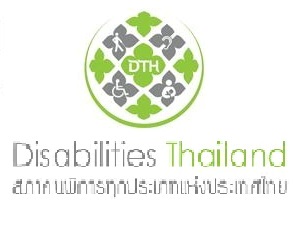 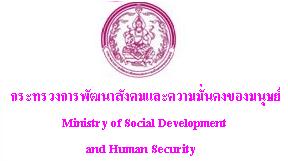 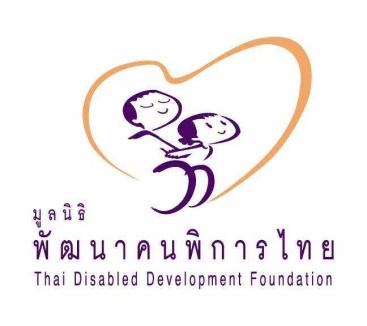 สาร ม.พ.พ.ท.ปีที่   ๑๖    ฉบับที่   ๖   เดือน  มิถุนายน   พุทธศักราช    ๒๕๖๐พลังคนพิการพลังทางสังคมพัฒนาประเทศให้ก้าวหน้า
 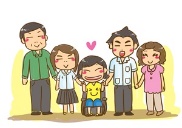 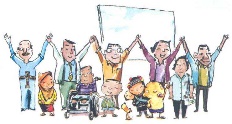 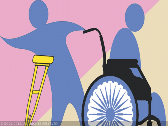 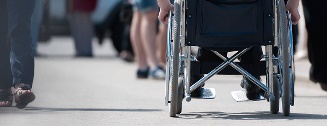 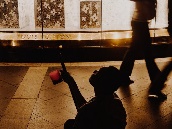 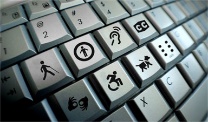 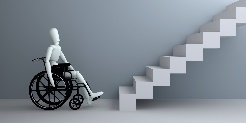 การพัฒนาคุณภาพชีวิตคนพิการ เป็นประเด็นที่รัฐบาลพยายามปรับปรุงแก้ไข เพื่อลดความเหลื่อมล้ำของสังคมและสร้างโอกาสการเข้าถึงบริการของภาครัฐ โดยคณะรัฐมนตรีได้อนุมัติแผนพัฒนาคุณภาพชีวิตคนพิการแห่งชาติ ฉบับที่ ๕ พ.ศ. ๒๕๖๐ – ๒๕๖๔ เมื่อวันที่ ๗ มีนาคม ๒๕๖๐ แผนพัฒนาคุณภาพชีวิตคนพิการฉบับนี้มีวิสัยทัศน์ที่มุ่งเน้นให้คนพิการเข้าถึงสิทธิที่ได้จริง ดำรงชีวิตอิสระในสังคมอยู่เย็นเป็นสุขร่วมกันอย่างยั่งยืน โดยให้กระทรวงการพัฒนาสังคมและความมั่นคงของมนุษย์ (พม.) และหน่วยงาน ที่เกี่ยวข้อง บูรณาการการดำเนินการตามแนวทางและมาตรการที่กำหนดไว้ในแผนดังกล่าว เพื่อขับเคลื่อนแผนไปสู่การปฏิบัติอย่างเป็นรูปธรรมและมีประสิทธิภาพ 	โดยแผนการพัฒนาคุณภาพชีวิตคนพิการฉบับนี้ มีวัตถุประสงค์เพื่อขับเคลื่อนยุทธศาสตร์แห่งความเท่าเทียม (EQUAL) ทั้ง ๕ ด้าน ประกอบด้วย ๑) Empowerment : เสริมพลังคนพิการและองค์กรด้านคนพิการให้มีศักยภาพและความเข้มแข็ง ๒) Quality Management : พัฒนาคุณภาพการบริหารจัดการ ขจัดการเลือกปฏิบัติ เพื่อให้คนพิการเข้าถึงสิทธิได้จริง ๓) Understanding : เสริมสร้างความเข้าใจและเจตคติเชิงสร้างสรรค์ต่อคนพิการและความพิการ ๔) Accessibility : สร้างสภาพแวดล้อมและบริการสาธารณะที่ทุกคนเข้าถึงและใช้ประโยชน์ได้ และ ๕) Linkage : ส่งเสริมการบูรณาการเครือข่ายและสร้างการมีส่วนร่วมเพื่อพัฒนาคุณภาพชีวิตคนพิการอย่างยั่งยืน 	กระทรวงการพัฒนาสังคมและความมั่นคงของมนุษย์ (พม.) ได้ประกาศเจตนารมณ์ประชารัฐเพื่อคนพิการและเปิดตัวสายด่วน ๑๔๗๙ โดยมีการจัด เสวนา เรื่อง “พลังคนพิการ พลังทางสังคม”  เมื่อวันศุกร์ ที่ ๙ มิถุนายน ๒๕๖๐ โดยมีทั้งตัวแทนของภาครัฐ ภาคเอกชนและภาคประชาสังคมเข้าร่วม เพื่อร่วมขับเคลื่อนนโยบายประชารัฐเพื่อคนพิการ และมีการเปิดตัวหมายเลข ๑๔๗๙ สายด่วนประชารัฐเพื่อคนพิการ ซึ่งเป็นการสนับสนุนช่องทางการสื่อสารที่มีความสะดวก รวดเร็ว ยิ่งขึ้น ให้กับประชากรคนพิการ ซึ่งมีอยู่ในสังคมไทยจำนวนไม่น้อยที่รอความช่วยเหลือจากหน่วยงานของรัฐและหน่วยงานอื่นๆที่เกี่ยวข้องด้วย  (lampang.prdnorth.in.thออนไลน์/มูลนิธิพัฒนาคนพิการไทย ๑๕ มิ.ย.๖๐)ประชุมเชิงปฏิบัติการ เรื่อง การพัฒนาระบบประเมินและบ่งชี้สมรรถนะเพื่อพัฒนาการศึกษาสำหรับผู้พิการ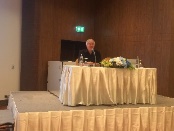 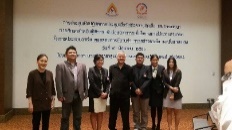 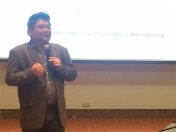 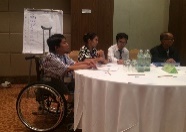 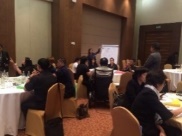 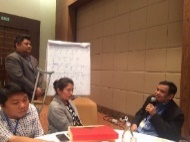 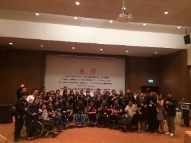  	เมื่อวันศุกร์ที่ ๙ มิ.ย.๖๐ มูลนิธิสากลเพื่อคนพิการ ร่วมกับทีมวิจัยจากมหาวิทยาลัยเทคโนโลยีราชมงคลธัญบุรีกำหนดจัดประชุมเชิงปฏิบัติการโครงการ เรื่อง การพัฒนาระบบประเมินและบ่งชี้สมรรถนะเพื่อพัฒนาการศึกษาสำหรับผู้พิการ เพื่อรับฟังความคิดเห็น และการพัฒนาการศึกษาสำหรับผู้พิการเพื่อเป็นกรอบแนวทางในการสร้าง “การจัดการสมรรถนะด้วยระบบคอมพิวเตอร์” 	ได้รับเกียรติจาก ศาสตราจารย์วิริยะ นามศิริพงศ์พันธุ์ เป็นประธานกล่าวเปิดงาน โดยเน้นย้ำถึงเทคโนโลยีของโลกอนาคต ปัญญาประดิษฐ์ และการคิดค้นนวัตกรรมใหม่ที่ทุกคนต้องเข้าถึงได้ เช่น Iphone ที่นำเทคโนโลยีมาใช้ให้คุณภาพในการดำเนินชีวิตของคนพิการดีขึ้น ง่ายขึ้น , TTRS ที่ให้คนหูหนวกคุยกับคนหูดีได้ผ่านล่ามภาษามือ ทางจอแบบสนทนาวีดีโอ(VRS) , หนังสือพิมพ์สำหรับคนตาบอด เป็นต้น ซึ่งโลกปัจจุบันนี้มีความจำเป็นอย่างยิ่ง ที่สิ่งอำนวยความสะดวกต้องเข้าถึงกลุ่มคนทุกเพศ ทุกวัย และประเทศไทยเองกำลังกล่าวเข้าสู่สังคมผู้สูงอายุ และเพื่อให้สอดคล้องต่อการขับเคลื่อนไทยแลนด์ ๔.๐ การเปลี่ยนวิกฤติให้เป็นโอกาสในแง่มุมของความพิการ ได้ให้ความหมายของคนพิการคือ inclusive society  เรื่องสิ่งอำนวยความสะดวกจึงมีความจำเป็นอย่างมาก 	จากนั้นเป็นการบรรยายพิเศษ โดย อาจารย์พลวัฒน์ จินตนาภรณ์ เรื่อง “การจัดการสมรรถนะด้วยระบบคอมพิวเตอร์” ให้ความหมายของคำว่า สมรรถนะ คือ คุณลักษณะ ที่ซ่อนอยู่ภายในตัวบุคคล ซึ่งคุณลักษณะเหล่านี้เอง ที่จะเป็นตัวผลักดันให้บุคคลสามารถสร้างผลการปฏิบัติงานที่ตนรับผิดชอบให้สูงกว่า หรือเหนือกว่าเกณฑ์/เป้าหมายที่กำหนดไว้ สมรรถนะแบ่งออก เป็น ๓ กลุ่ม ดังนี้ ๑.สมรรถนะหลัก(Core Competency : CC)  หมายถึงทักษะ และคุณลักษณะที่ทุกคนในองค์กรจำเป็นต้องมี เป็นพื้นฐานที่จะนำองค์กรไปสู่วิสัยทัศน์ที่กำหนดไว้การมุ่งผลสัมฤทธิ์ ๒.สมรรถนะตามบทบาทหน้าที่ (Functional Competency : FC)  หมายถึง ความรู้ทักษะและ คุณลักษณะที่บุคลากรจำเป็นต้องมี เพื่อใช้ในการปฏิบัติหน้าที่ให้บรรลุเป้าหมายที่ วางไว้ และ ๓.สมรรถนะด้านการบริการ (Managerial Competency : MC)  หมายถึง ความรู้ทักษะและ คุณลักษณะด้านการบริหารจัดการที่จำเป็นสำหรับพนักงานที่มีหน้าที่ในระดับจัดการ เพื่อให้บรรลุเป้าหมายที่วางไว้ จึงเกิดเป็นแนวคิดในการจัด โครงการ เรื่อง การพัฒนาระบบประเมินและบ่งชี้สมรรถนะเพื่อพัฒนาการศึกษาสำหรับผู้พิการ โดยทีมวิจัยจากมหาวิทยาลัยเทคโนโลยีราชมงคลธัญบุรี 	จากนั้น เป็นการระดมความคิดเห็นและเปลี่ยนความรู้ เพื่อกำหนดตัวแบบสมรรถนะผู้พิการตามสายอาชีพ โดยได้รับความร่วมมือจากหลายภาคส่วน อาทิ สถาบันการศึกษา เครือข่ายภาคประชาชน ภาคประชาสังคมและหน่วยงานอื่นๆ ที่เกี่ยวข้อง เพื่อวางโครงร่างพจนานุกรมสมรรถนะผู้พิการ เพื่อทำความเข้าใจในสายงานวิชาชีพของผู้พิการ และตอบสนองจากผู้ประกอบการ ผู้จ้างงานคนพิการให้มีความสอดคล้องถึงมาตรฐานวิชาชีพสำหรับผู้พิการ เพื่อใช้เป็นแนวทางในการจัดทำ กระบวนการพัฒนาสมรรถนะด้วยระบบคอมพิวเตอร์ ต่อไป 	อนึ่ง มูลนิธิพัฒนาคนพิการไทย ได้เข้าร่วมประชุมและแสดงความคิดเห็น การพัฒนาระบบประเมินและบ่งชี้สมรรถนะเพื่อพัฒนาการศึกษาสำหรับผู้พิการด้วย (มูลนิธิพัฒนาคนพิการไทย ๑๐ มิ.ย.๖๐) พม.นำผู้สูงอายุผู้พิการกราบพระบรมศพครบ๑พัน	กระทรวงการพัฒนาสังคมฯ จับมือเครือเจริญโภคภัณฑ์ นำผู้สูงอายุ ผู้พิการ และผู้ดูแล ครบ ๑,๐๐๐ คน กราบพระบรมศพในหลวง ร.๙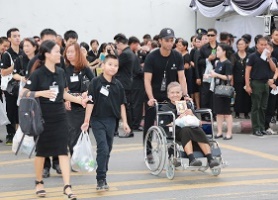  	นายไมตรี อินทุสุต ปลัดกระทรวงการพัฒนาสังคมและความมั่นคงของมนุษย์ (ปลัด พม.) และ นายจอมกิตติ  ศิริกุล ผู้บริหารโครงการพิเศษ เครือเจริญโภคภัณฑ์ ร่วมพบปะเยี่ยมเยียนและส่งผู้เข้าร่วมโครงการ "พม. พาคนไกลมาใกล้พ่อ" จำนวน ๑๐๐ คน ประกอบด้วย ผู้สูงอายุ ผู้พิการ และผู้ดูแล ที่อยู่ในความดูแลของหน่วยงาน พม. และในพื้นที่ รวมทั้งพนักงาน "ซีพีอาสา" อาสาสมัครร่วมดูแลคนพิการ และผู้สูงอายุ เข้ากราบถวายบังคมพระบรมศพพระบาทสมเด็จพระปรมิทรมหาภูมิพลอดุลยเดช ณ พระที่นั่งดุสิตมหาปราสาท ในพระบรมมหาราชวัง เพื่อสร้างโอกาสสำคัญในการร่วมแสดง ความอาลัยและน้อมรำลึกในพระมหากรุณาธิคุณของพระบาทสมเด็จพระปรมินทรมหาภูมิพลอดุลยเดช ที่มีต่อประชาชนคนไทย  	สำหรับโครงการ "พม. พาคนไกลมาใกล้พ่อ" เริ่มตั้งแต่วันที่ ๓ พฤษภาคม ๒๕๖๐ โดยร่วมกับเครือเจริญโภคภัณฑ์ ในฐานะภาคเอกชน ซึ่งเป็นการบูรณาการความร่วมมือตามแนวทางประชารัฐของรัฐบาล  ด้วยการนำผู้เข้าร่วมโครงการฯ ครั้งละ ๑๐๐ คน จากพื้นที่ ๑๕ จังหวัดทั่วประเทศ โดยครั้งนี้เป็นสุดท้ายที่มีการนำผู้เข้าร่วมโครงการฯ อีกจำนวน ๑๐๐ คน จนกระทั่งครบจำนวน ๑,๐๐๐ คน (news.sanook.comออนไลน์/มูลนิธิพัฒนาคนพิการไทย ๒๐ พ.ค.๖๐)ศาลเเพ่งชี้มีอำนาจพิจารณาคดีผู้พิการฟ้อง กทม.ชดใช้ ๑.๔ ล้าน/คน ไม่สร้างลิฟต์บีทีเอส	เมื่อเวลา ๐๙.๐๐ น. วันที่ ๑๘ พฤษภาคม ที่ศาลแพ่ง ถ.รัชดาภิเษก ศาลนัดฟังคำสั่งการวินิจฉัยเขตอำนาจศาล และการขอฟ้องคดีแบบกลุ่มตัวแทนของผู้พิการวิลแชร์ ในคดีหมายเลขดำ พ.๒๔๖/๒๕๖๐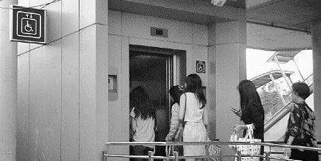  	ที่นายสุพรธรรม มงคลสวัสดิ์ อายุ ๕๐ ปี ผู้พิการนั่งรถวิลแชร์ที่เป็นครูและเลขานุการโรงเรียนวัดมหาไถ่ เป็นผู้แทนกลุ่มคนพิการภาคีเครือข่ายขนส่งมวลชนทุกคนต้องขึ้นได้รวม ๙๘ คน เป็นโจทก์ ยื่นฟ้องกรุงเทพมหานคร เป็นจำเลย เรื่องละเมิด เรียกค่าเสียหาย ๑,๔๔๐,๐๐๐ บาทต่อคน ค่าเสียหายคำนวณจากการมีค่าใช้จ่ายในการเดินทาง การไม่ได้รับความสะดวกต่างๆ ที่คำนวณเป็นเงินวันละ ๑,๐๐๐ บาท นับตั้งแต่วันที่ ๒๑ มกราคม ๒๕๕๙ ที่ครบกำหนดต้องดำเนินการตามคำพิพากษาศาลปกครองสูงสุดที่สั่งให้ กรุงเทพมหานครจัดสร้างลิฟต์โดยสาร อำนวยความสะดวกแก่ผู้พิการ ในสถานีรถไฟฟ้าบีทีเอส ( BTS) ให้ครบทั้ง ๒๓ สถานีซึ่งนายสุพรธรรมได้ยื่นฟ้องต่อศาลแพ่งเมื่อวันที่๒๐มกราคม๖๐ที่ผ่านมา
 	โดยเมื่อเดือนมีนาคมที่ผ่านมา กทม.ฝ่ายจำเลย ได้โต้แย้งเรื่องเขตอำนาจศาลว่า คดีควรฟ้องและพิจารณาในศาลปกครอง ขณะที่ฝ่ายผู้พิการโจทก์ ได้ร้องขอต่อศาลแพ่ง ขอยื่นฟ้องคดีแบบกลุ่มตัวแทน ซึ่งศาลแพ่งได้นัดฟังคำสั่งทั้ง๒ประเด็นในวันนี้
 	ต่อมาเวลา ๑๐.๐๐ น.เศษ ภายหลังฟังคำสั่ง นายสนธิพงศ์ มงคลสวัสดิ์ ทนายความกลุ่มคนพิการวิลแชร์ เปิดเผยว่าศาลแพ่งได้วินิจฉัยว่ากรณีที่ผู้พิการ ยื่นฟ้อง กทม.ให้ชดใช้ความเสียหายจากการละเลยสร้างลิฟต์ให้ผู้พิการครบ ๒๓ สถานีรถไฟฟ้าบีทีเอสนั้นเป็นการฟ้องตามข้อกฎหมายคุ้มครองผู้พิการ ไม่ใช่การฟ้องลักษณะเสียหายทางปกครอง ดังนั้นเบื้องต้นศาลแพ่งจึงเห็นว่าคดีนี้อยู่ในเขตอำนาจของศาลแพ่งซึ่งเป็นศาลยุติธรรมจะพิจารณาเพื่อมีคำพิพากษาได้
 	นายสนธิพงศ์กล่าวอีกว่า หลังจากนี้ศาลแพ่งจะส่งความเห็นเขตอำนาจศาลดังกล่าว ไปให้ศาลปกครองตรวจดูว่าจะโต้แ/ย้งเขตอำนาจศาลหรือไม่ หากศาลปกครองมีความเห็นเป็นอย่างอื่นแตกต่างไปจากนี้ ก็ต้องส่งเรื่องให้คณะกรรมการชี้ขาดเขตอำนาจระหว่างศาลวินิจฉัยชี้ขาด ทั้งนี้ศาลแพ่ง จึงนัดคู่ความ ๒ ฝ่ายฟังคำสั่งเรื่องความเห็นเขตอำนาจศาล และประเด็นที่ผู้พิการขอฟ้องคดีแบบกลุ่มตัวแทน พร้อมกันอีกครั้งในวันที่ ๗ สิงหาคมนี้ เวลา ๐๙.๐๐ น. (มติชนออนไลน์/มูลนิธิพัฒนาคนพิการไทย ๑๘ พ.ค.๖๐)ภาษามือ..เปิดโลกเงียบ…สู่โลกกว้าง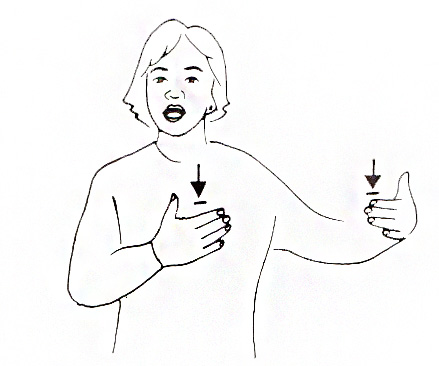 ‘วิจัยขายได้’จุดยืนนวัตกร ๔.๐ 	แอพพลิเคชั่นติดตามผู้ป่วยโรคไต เฝ้าระวังพฤติกรรมเด็กออทิสติก หรือโดรนเฝ้าะวังภัยหมอกควัน เป็นตัวอย่างผลงานจากนวัตกรเลือดใหม่ คณะวิทยาศาสตร์ มหาวิทยาลัยธรรมศาสตร์ บนคอนเซปต์ Sci+Business วางกรอบไอเดียสร้างงานวิจัยที่มีความเป็นไปได้เชิงพาณิชย์ เติมความ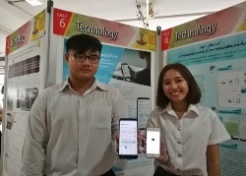 	 “เรามีจุดแข็งเรื่องวิทยาศาสตร์อยู่แล้ว แต่สิ่งที่ต้องเพิ่มคือ แนวคิดในด้านธุรกิจจึงต้องเสริมชุดวิชาความเป็นผู้ประกอบการในหลักสูตร พร้อมเชิญผู้ประกอบการที่มีความเชี่ยวชาญหรือความสำเร็จในแง่ธุรกิจมาให้ความรู้ ภายใต้แนวคิด Sci+Business และเริ่มเดินหน้าโครงการวิจัยตั้งแต่ชั้นปีที่ ๒” รศ. ปกรณ์ เสริมสุข คณบดีคณะวิทยาศาสตร์และเทคโนโลยี กล่าว	เปิดบ้านนวัตกร ๔.๐ ผู้ป่วยโรคไตปีละกว่า ๘ ล้านคน ซึ่งกว่า ๒ แสนคนที่มีอาการรุนแรงจนอยู่ในภาวะไตวาย ต้องฟอกไตหรือเปลี่ยนไต มีผลกระทบทั้งค่าใช้จ่ายและคุณภาพชีวิต ประกอบกับความกังวลในอาการโรคไตของคุณย่า จุดประกายให้ พิชญ์ชาธร บำรุงศรี นักศึกษาชั้นปีที่ ๔ สาขาวิชาวิทยาการคอมพิวเตอร์ จับมือ รินทร์รัก นามานุภาพ พัฒนา Kidney Pro-Tech แอพพลิเคชั่นบนโทรศัพท์มือถือตามติดพฤติกรรมเสี่ยงผู้ป่วยโรคไต ช่วยลดความรุนแรงของโรคที่จะเข้าสู่ภาวะไตวาย 	แอพพลิเคชั่นนี้จะช่วยให้ผู้ป่วยหรือผู้ดูแลกรอกข้อมูลจำเป็น เพื่อให้แพทย์ติดตามอาการและพฤติกรรมที่มีผลต่อไต ระบบจะแยกเป็น ๒ ส่วน ได้แก่ ส่วนของผู้ป่วยเป็นโมบายแอพพลิเคชั่นรองรับทั้งไอโอเอสและแอนดรอยด์ และส่วนของผู้ดูแลรักษาเป็นเว็บแอพพลิเคชั่น (Web Based Application) ประกอบด้วย แพทย์ผู้รักษา พยาบาล เภสัชกร และนักโภชนาการ ทำให้สามารถติดตามและตรวจสอบการใช้ชีวิตที่เกี่ยวข้องกับอาการของผู้ป่วย 	ผู้ป่วยจะบันทึกข้อมูลต่างๆ เข้าระบบ เช่น อัตราการเต้นหัวใจ น้ำหนัก ความดันโลหิตและสารอาหารที่ได้รับ เพื่อนำมาใช้วินิจฉัยอาการ และเพื่อให้แพทย์สามารถปรับเปลี่ยนจำนวนยา ปริมาณสารอาหารและน้ำที่จำเป็นได้ โดยการตรวจสอบอาการตัวเองในเบื้องต้นทำได้ใน ๓ ระดับ ได้แก่ ปกติ ควรระวังและฉุกเฉิน อีกทั้งมีปุ่มฉุกเฉินเรียกรถพยาบาลได้ทันที 	Kidney Pro-Tech เป็น ๑ ใน ๓๒๘ ผลงานที่นำเสนอในงาน Senior Project #๓ ของ มธ. ร่วมกับอื่นๆ อาทิ แอพพลิเคชั่นติดตามพฤติกรรมเด็กออทิสติกที่ช่วยให้ผู้ปกครองและครูบันทึกพฤติกรรมของเด็ก ทั้งทางกายภาพและอารมณ์ เช่น ทำลายข้าวของ เสียงดัง ทำร้ายร่างกายเพื่อน หรือทำร้ายตัวเอง เพื่อเป็นข้อมูลให้แพทย์กำหนดแนวทางพัฒนาพฤติกรรมและทักษะของเด็กต่อไป 	หรือโดรนเตือนภัยหมอกควัน-ไฟป่า ฝีมือระดับนักเรียนมัธยมศึกษาจากโครงการสนับสนุนการจัดตั้งห้องเรียนวิทยาศาสตร์ในโรงเรียนโดยการกำกับดูแลของมหาวิทยาลัย (วมว. ) ที่ใช้โดรนติดเซนเซอร์ตรวจวัดปริมาณก๊าซคาร์บอนมอนนอกไซด์ที่ฟุ้งกระจายในอากาศไปประมวลผลและแสดงข้อมูลผ่าน NETPIE เพื่อบ่งชี้ความเข้มข้นของก๊าซฯ เฝ้าระวังเรื่องหมอกควันและไฟป่าได้ 	วิทยาศาสตร์เสริมการตลาด ปัจจุบัน โลกและสังคมเปลี่ยนไปอย่างรวดเร็ว เศรษฐกิจ อุตสาหกรรม และภาคธุรกิจเปลี่ยนไป จึงต้องเตรียมนักศึกษาที่จะออกไปเป็นบุคลากรของประเทศให้มีศักยภาพ พร้อมรับการเปลี่ยนแปลงของโลก สำหรับงานแสดงนวัตกรรมวิจัยและสิ่งประดิษฐ์ฝีมือเยาวชนครั้งที่ ๓ มีชิ้นงานต้นแบบ ๓๒๘ ชิ้นงาน ครอบคลุม ๖ ด้านคือ สิ่งแวดล้อมและความยั่งยืน, วิทยาศาสตร์กายภาพ, วิทยาศาสตร์ชีวภาพ, ดิจิทัลและระบบการวิเคราะห์ข้อมูล, ทฤษฎี และเทคโนโลยี 	 “การวิจัยและพัฒนาในปัจจุบัน ไม่อาจปฏิเสธได้ว่า เราไม่สามารถคิดโจทย์วิจัยในสิ่งที่ผู้วิจัยอยากทำ แต่ต้องมองตลาด มองความต้องการของผู้บริโภค เพื่อให้ผลงานที่ออกมาสามารถนำไปใช้งานได้จริง ตอบโจทย์ยุทธศาสตร์ชาติหรือไทยแลนด์ ๔.๐”  รศ.ปกรณ์กล่าว รูปแบบการสร้างนวัตกรเลือดใหม่นี้ จะเป็นอาวุธให้กับบัณฑิตที่มีความพร้อมทั้งในแง่วิทยาศาสตร์และธุรกิจ เพื่อใช้ในการทำงานในหน่วยงานทั้งภาครัฐ ภาคเอกชน หรือแม้กระทั่งสร้างธุรกิจของตนเองนั่นเอง (กรุงเทพธุรกิจออนไลน์/มูลนิธิพัฒนาคนพิการไทย ๑๖ พ.ค.๖๐)หนุ่มอเมริกันสร้างการ์ตูน “ซูเปอร์ฮีโร่ผู้พิการ”  	นักวาดการ์ตูนชาวอเมริกันสร้างโปรเจคการ์ตูนซูเปอร์ฮีโร่ผู้พิการที่มุ่งนำเสนอภาพแทนของเด็ก ๆ พิการทั่วโลก และระดมทุนบนโลกออนไลน์ 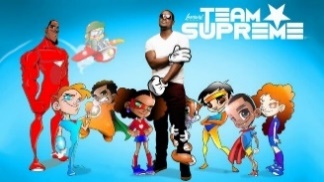  	๒๐ พ.ค. ๖๐ นายจอช เลียวนาร์ด นักวาดการ์ตูนจากเมืองแอตแลนตา กำเนิดการ์ตูนแนวซูเปอร์ฮีโร่เรื่อง “ทีมซูพรีม” (Team Supreme) ที่ประกอบด้วยสมาชิกผู้พิการทั้งหมด เพื่อต่อสู้กับเหล่าวายร้าย จากความสามารถพิเศษเฉพาะตัว  ตัวละครหลักของทีม คือเด็กชายผู้มีภาวะออทิสติกที่ชื่อ “ซีค” (Zeek) ตัวเขามีพลังในการหน่วงเวลา ให้ทุกสิ่งรอบตัวช้าลง เพื่อที่เขาในฐานะผู้ป่วยออทิสติกจะสามารถมีเวลามากพอในการเก็บข้อมูลต่าง ๆ ได้ซึ่งนับเป็นพลังที่มีประโยชน์อย่างมาก 
 	ส่วนสมาชิกอื่น ๆ ประกอบไปด้วย “ธัมเปอร์” (Thumper) ผู้คลอดก่อนกำหนด และสูญเสียการได้ยิน, “ช็อก” (Shock) เด็กชายผู้สูญเสียแขนไปจากอุบัติเหตุรถยนต์ “หลี่” (Li) ผู้ตาบอดตั้งแต่เกิด “เรด” (Red) เด็กผู้มีภาวะผิวเผือก และ“เมค”(Mech)ที่เป็นอัมพาตหลังรักษาโรคโปลิโอ พลังของพวกเขานั้นจะแตกต่างกันไปตามคาแรกเตอร์ และลักษณะความพิการ ยกตัวอย่างหลี่แม้จะมองไม่เห็นแต่มีพลังการได้ยินในระดับซูเปอร์โซนิค ขณะที่ช็อกแขนเทียมของเขาสามารถเปลี่ยนเป็นเครื่องมือใดๆก็ได้เพื่อช่วยในการต่อสู้กับเหล่าร้าย 
 	นายเลียวนาร์ด บอกว่า ได้แรงบันดาลใจในการสร้างสรรค์ทีมฮีโร่ที่ไม่มีใครเหมือนนี้จากการสังเกตเด็ก ๆ ผู้พิการที่รายล้อมอยู่รอบตัวเขา ซึ่งในชีวิตจริงของพวกเขานั้นไม่มีซูเปอร์ฮีโร่ หรือตัวการ์ตูนใด ๆ ที่สามารถสื่อหรือสะท้อนถึงพวกเขาได้ (คมชัดลึกออนไลน์/มูลนิธิพัฒนาคนพิการไทย ๒๐ พ.ค.๖๐)เริ่มแล้ว ตลาดนัดยิ้มสู้ สินค้าคนพิการ ครั้งที่ ๒ 		"ตลาดนัดยิ้มสู้ สินค้าคุณภาพของคนพิการ ครั้งที่ ๒" เริ่มต้นอย่างคึกคัก สื่อมวลชนและประชาชนให้ความสนใจ พร้อมช่วยสนับสนุนสินค้า เพื่อสร้างรายได้และขวัญกำลังใจให้แก่คนพิการและครอบครัว  ที่บริเวณ ด้านหน้าศาลากลางจังหวัดเชียงใหม่ 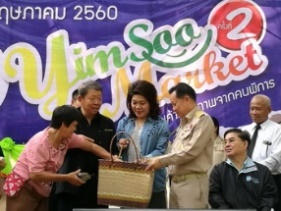  	นายมนัส ขันใส ปลัดจังหวัดเชียงใหม่เป็นประธานเปิด "ตลาดนัดยิ้มสู้ สินค้าคุณภาพของคนพิการ ครั้งที่ ๒" ที่จัดขึ้นโดยมูลนิธิสากลเพื่อคนพิการและสำนักงานพัฒนาสังคมและความมั่นคงของมนุษย์ เพื่อจำหน่ายสินค้าของคนพิการและครอบครัว เช่น อาหาร ของใช้ ผลผลิตทางการเกษตร ซึ่งสินค้าที่นำมาจำหน่ายเป็นสินค้าที่มีคุณภาพ สะอาด และถูกสุขลักษณะ โดยสืบเนื่องมาจากผู้พิการและครอบครัว ได้เข้าร่วมและผ่านการฝึกอบรมหลักสูตรการพัฒนาอาชีพอิสระสำหรับคนพิการ แล้วสามารถนำความรู้ที่ได้รับมาประกอบอาชีพ สร้างรายได้ให้กับตนเองและครอบครัว ทำให้เกิดการพึ่งพาตนเองได้อย่างยั่งยืนและไม่เป็นภาระ พิธีเปิดในภาคเช้ามีการแสดงความสามารถของผู้พิการอย่างสวยงามอลังการ อาทิ การแสดงชุดกลองสะบัดชัยของผู้พิการทางการได้ยิน การแสดงเต้นประกอบเพลงบรรเลงของผู้พิการขา สร้างความตื่นตาตื่นใจให้แก่ผู้ชมเป็นอย่างมาก ทั้งนี้ ตลาดนัดยิ้มสู้ สินค้าคุณภาพของคนพิการ ครั้งที่ ๒ (YIMSOO MARKET) จัดขึ้น ในวันที่ ๒๒-๒๓ พฤษภาคม ๒๕๖๐ ที่บริเวณด้านหน้าศาลากลางจังหวัดเชียงใหม่ อำเภอเมือง จังหวัดเชียงใหม่ ขอเชิญชวนประชาชนและนักท่องเที่ยว เลือกซื้อสินค้าและให้การสนับสนุนสินค้าคุณภาพของคนพิการ และรับฟังการเสวนาทิศทางการสนับสนุนการประกอบอาชีพอิสระให้กับคนพิการในภาคเหนือ ในวันและเวลาดังกล่าว  (lampang.prdnorth.in.thออนไลน์/มูลนิธิพัฒนาคนพิการไทย ๒๒ พ.ค.๖๐)สุดยอด! นักศึกษาจีนคิดค้น “สายรัดแขนแปลภาษามือ”สุดยอดไอเดีย! นักศึกษาจีนคิดค้น “สายรัดแขนแปลภาษามือ” ช่วยในการสื่อสารสำหรับผู้พิการทางการได้ยิน สำนักข่าวซินหัวของจีนรายงานว่า “หวังน่าน่า” นักศึกษาปริญญาโทจากมหาวิทยาลัยการบินและอวกาศปักกิ่งหรือมหาวิทยาลัยเป่ยหัง และ “หวงส่วง” นักศึกษาปริญญาโทจากมหาวิทยาลัยชิงหวา ใช้เวลา ๒ ปี ในการคิดค้นสายรัดแขนแปลภาษามือสำหรับผู้พิการทางการได้ยิน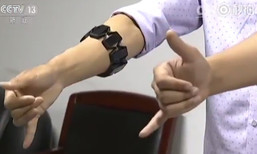  	โดยสายรัดแขนนี้จะแปลงภาษามือของผู้พิการออกมาเป็นเสียงพูดทำให้พวกเขาสื่อสารกับคนปกติได้อย่างสะดวกสบายมากขึ้น ทั้งสองกล่าวว่าทีมวิจัยของตนไม่เคยคิดที่จะหาเงินจากการประดิษฐ์เครื่องมือนี้ แค่มีความตั้งใจที่จะช่วยผู้พิการให้สื่อสารได้สะดวกมากขึ้นเท่านั้น (news.sanook.comออนไลน์/มูลนิธิพัฒนาคนพิการไทย ๒๒ พ.ค.๖๐)เกมเมอร์หัวใจแกร่ง เล่นเกมจริงจังแม้ตาบอดแต่กำเนิดสารคดีสั้นในชื่อ "Gaming Through New Eyes" บนยูทูบบ์นำเสนอชีวิตหนุ่มคนหนึ่งที่น่าสนใจ "โทบี้ โอ้ต" ในวัย ๒๗ ปี เกิดมาพร้อมกับภาวะ bilateral anophthalmia หรือเรียกภาษาชาวบ้านว่าเกิดมาไม่มีดวงตา แต่การที่เขามองไม่เห็นตั้งแต่กำเนิดก็ไม่ได้ทำให้รู้สึกท้อแท้แต่ประการใด กลับเป็นพลังที่ทำให้เขามีความพยายามมากขึ้นโดยเฉพาะความพยายามในการเล่นและสนุกสนานกับวิดีโอเกม
 	โทบี้ ระบุว่าตัวเขาเองเริ่มเล่นเกมตั้งแต่อายุ ๕ ปี และเล่นมาตลอดจนถึงปัจจุบัน มีประสบการณ์เล่นเกมมาหลายเกมโดยแนวเกมที่ชื่นชอบคือไฟท์ติ้งชูตติ้ง และ RPG สำหรับเกมไฟท์ติ้ง โทบี้ก็ชื่นชอบหลายเกมยกตัวอย่างเกม มอร์ทัล คอมแบท และ Injustice อย่างเกม Injustice ก็สามารถฟังเสียงและใช้ความรู้สึกได้ว่าตัวละครอยู่ส่วนไหนของฉากแล้ว
 	โทบี้ ยังชื่นชอบเล่นเกมแนว RPG ในซีรีส์ไฟนอลแฟนตาซีอีกด้วย โดยโทบี้เล่นแบบเจาะลึกในส่วนของเรื่องราว และระบบการเล่น อย่างไรก็ตามการจะเล่นเกมไฟนอลแฟนตาซีโทบี้ต้องได้รับการช่วยเหลือแนะนำจากเพื่อนเกี่ยวกับเมนูของเกม ซึ่งโทบี้จะสามารถจดจำได้อย่างดีว่าต้องกดปุ่มอันไหน กี่ครั้งถึงจะเข้าเลือกเมนูอะไร เกมไฟนอลแฟนตาซีภาค ๑๐ และ ๑๓ เป็นสองเกมที่โทบี้ใช้เวลาไปมากเรียกว่าไม่ต้องนับกันเลยทีเดียว นอกจากนั้นโทบี้ยังเคยใช้เวลาถึง ๘ สัปดาห์ในการผ่านบอสในไฟนอลแฟนตาซี ๑๐ ด้วย ซึ่งเมื่อผ่านแล้วโทบี้ก็รู้สึกภาคภูมิใจและมองว่าเป็นความสำเร็จที่น่าจดจำของเขา
 	เกมแนวชูตติ้งเก่าๆ ก็เป็นสิ่งที่โทบี้ชื่นชอบ เขาเล่นเกม Duke Nukem และ Doom โดยในส่วนของเกม Doom เป็นการเล่นเกมเวอร์ชันม๊อดโมดิฟาย รวมถึงต้องมีการใช้สูตรโกงสักเล็กน้อย เพราะว่าด้วยตัวของโทบี้เองมองไม่เห็น คงไม่สามารรถไปหาแพคเติมเลือดหรือกุญแจอะไรเองได้ คงจะดีถ้าเกมมีการออกแบบอินเตอร์เฟซเสียงหรือระบบสัมผัสออกมาให้ตอบโจทย์ผู้เล่นที่พิการทางสายตา... (manager.co.thออนไลน์/มูลนิธิพัฒนาคนพิการไทย ๒๒ พ.ค.๖๐)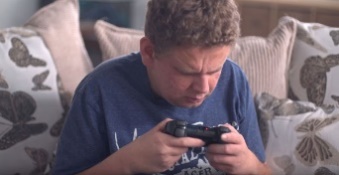 ประดิษฐ์ดอกไม้จันทน์ ๑,๐๙๙,๙๙๙ ดอก มอบเด็ก-ผู้พิการ ๗๗ จว.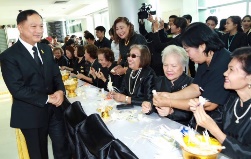 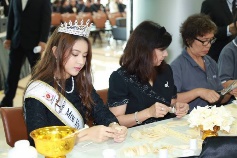 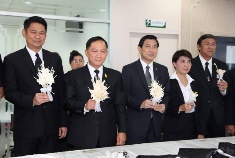  	"บิ๊กอู๋" รวมพลังเครือข่ายล้านดวงใจเพื่อพ่อหลวงประดิษฐ์ดอกไม้จันทน์ ๑,๐๙๙,๙๙๙ ดอก ก่อนส่งมอบให้เด็ก สตรี ผู้สูงอายุ ผู้พิการ คนไร้ที่พึ่ง และผู้ยากไร้ ใน ๗๗ จังหวัด 	เมื่อวันที่ ๒๔ พ.ค.ที่กระทรวงการพัฒนาสังคมฯ พล.ต.อ.อดุลย์ แสงสิงแก้ว รมว.การพัฒนาสังคมฯแถลงข่าวการจัดงานโครงการ “ล้านดวงใจ  พม. เพื่อพ่อหลวง รวมพลังเครือข่ายประชารัฐ ประดิษฐ์ดอกไม้จันทน์ ๑,๐๙๙,๙๙๙ ดอก”  ว่า คณะกรรมการอำนวยการจัดงานพระราชพิธีถวายพระเพลิงพระบรมศพพระบาทสมเด็จพระปรมินทรมหาภูมิพลอดุลยเดช ได้มอบหมายกระทรวงการพัฒนาสังคมฯ เป็นหน่วยงานหลักดำเนินการจัดพิธีถวายดอกไม้จันทน์ของประชาชนที่มูลนิธิราชประชานุเคราะห์ในพระบรมราชูปถัมภ์ ซึ่งอยู่ในบริเวณกระทรวงการพัฒนาสังคมฯเพื่อร่วมถวายความอาลัยและน้อมรำลึกถึงพระมหากรุณาธิคุณ  	พล.ต.อ.อดุลย์ กล่าวอีกว่า รวมทั้งเสริมพลังสร้างการมีส่วนร่วมของอาสาสมัครพัฒนาสังคมและความมั่นคงของมนุษย์เพื่อร่วมประดิษฐ์ดอกไม้จันทน์และส่งมอบให้กลุ่มเป้าหมายเด็ก สตรี ผู้สูงอายุ ผู้พิการ คนไร้ที่พึ่ง และผู้ยากไร้ ใน ๗๗ จังหวัดทั่วประเทศ รวมทั้งสิ้น ๑,๐๙๙,๙๙๙ ดอก ซึ่งในเดือนก.ย.นี้จะทำพิธีส่งมอบดอกไม้จันทน์ต่อให้ผู้ว่าราชการจังหวัดต่อไป ทั้งนี้ดอกไม้จันทน์ที่จะประดิษฐ์ มี ๓ รูปแบบ ได้แก่ ดอกดารารัตน์ ดอกแก้ว และดอกแคทลียา ซึ่งจะใช้วัตถุดิบจากธรรมชาติ เช่น เปลือกข้าวโพด ใบตองแห้ง ผักตบชวาที่รีดแล้ว จากนิคมสร้างตนเอง (เดลินิวส์ออนไลน์/มูลนิธิพัฒนาคนพิการไทย ๒๔ พ.ค.๖๐)ร่วมสนับสนุน โครงการ คาราโอเกะ “รวมใจ ไทยโชคดี” เพื่อน้องๆพิการ	สมาคมรวมปัญญาคนพิการ เลขที่ ๖๘/๒๙ ม.๖ ถ.ไทรน้อย ต.บางบัวทอง อ.บางบัวทอง จ.นนทบุรี ๑๑๑๑๐ จัดโครงการ คาราโอเกะ “รวมใจ ไทยโชคดี” นำรายได้เพื่อช่วยเหลือค่ายา และค่าอาหาร สำหรับคนพิการในสมาคมรวมปัญญาคนพิการ 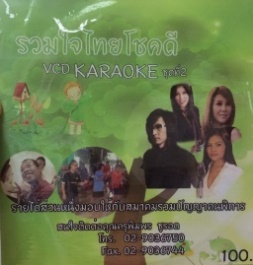  	ผู้มีจิตศรัทธา ร่วมซื้อแผ่นซีดี หรือบริจาคตามกำลัง ได้ที่ ธนาคารกรุงเทพ สาขาคลองสาน ออมทรัพย์ เลขที่บัญชี ๑๕๑-๐-๗๑๗๙๑-๙ ธนาคารกรุไทย สาขาวิภาวดี-รังสิต ออมทรัพย์ เลขที่บัญชี ๐๑๙-๑-๔๐๐๗๕-๐ธนาคารกสิกรไทย สาขาลาดพร้าว๖๗ ออมทรัพย์ เลขที่บัญชี ๐๗๔-๒-๕๔๐๔๖-๔ธนาคารไทยพาณิชย์ สาขาสามแยกไฟฉาย ออมทรัพย์ เลขที่บัญชี ๐๓๖-๒-๓๖๐๑๕-๔ธนาณัติ สั่งจ่าย ป.ท. บางบัวทอง อ.บางบัวทอง จ.นนทบุรี ๑๑๑๑๐ 	สอบถามเพิ่มเติม โทร ๐๒-๙๐๓๖๗๕๐ โทรสาร ๐๒-๙๐๓๖๗๔๔ โทรศัพท์มือถือ ๐๙๙-๔๔๕-๒๘๑๑ สมาคมรวมปัญญาคนพิการ(มูลนิธิพัฒนาคนพิการไทย ๒๕ พ.ค.๖๐)ดีต่อใจ...จิตอาสาอ่านหนังสือเสียงเพื่อผู้พิการทางสายตาม.ศรีปทุมชลบุรี
 	มหาวิทยาลัยศรีปทุม วิทยาเขตชลบุรี จัดกิจกรรมจิตอาสา ร่วมใจอ่านหนังสือเพื่อบันทึกเสียงสำหรับส่งมอบให้กับน้องๆผู้พิการทางสายตา นำโดย อาจารย์พงศ์สิน พรหมพิทักษ์ หัวหน้าสาขาวิชาวิทยุกระจายเสียงและวิทยุโทรทัศน์ และหัวหน้างานวิทยุชุมชน คณะนิเทศศาสตร์ ร่วมกับสำนักงานบัญชี, สำนักรองอธิการบดี, สำนักงานสื่อโสตทัศน์และสิ่งพิมพ์, บัณฑิตวิทยาลัย, สำนักงานแผนและประกันคุณภาพการศึกษา, สำนักงานทะเบียน ร่วมหาหนังสือข้อมูลเกร็ดความรู้ต่างๆมาอ่านเพื่อทำการบันทึกเสียงไว้ใช้สำหรับการเปิดให้กับน้องๆผู้พิการทางสายตาได้รับฟัง ณ ห้องปฏิบัติการวิทยุกระจายเสียง อาคาร ๗๒ ปี ดร.มาลินี พุคยาภรณ์ มหาวิทยาลัยศรีปทุม วิทยาเขตชลบุรี เมื่อเร็วๆนี้ โดยภายหลังการบันทึกเสียงเสร็จสิ้นจะนำส่งมอบให้กับมูลนิธิคนตาบอดแห่งประเทศไทยต่อไป (ryt๙.comออนไลน์/มูลนิธิพัฒนาคนพิการไทย๒๕พ.ค.๖๐)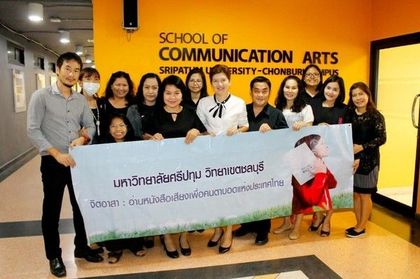 ‘เปาวลี-หญิง-กุ้ง’ สุดทึ่ง! ศิลปิน ‘S๒S’ผ่านไปกับกิจกรรมคอนเสิร์ต “Light of Love” คอนเสิร์ตเต็มรูปแบบของผู้พิการทางสายตาครั้งแรกของประเทศไทย จัดโดยกรมส่งเสริมและพัฒนาคุณภาพชีวิตคนพิการ (พก.)กระทรวงการพัฒนาสังคมและความมั่นคงของมนุษย์ (พม.) ร่วมกับสมาคมคนตาบอดแห่งประเทศไทย และมูลนิธิสถาบันดนตรีคนตาบอด โดย “ศิลปิน S๒S” ณ หอประชุมใหญ่ ศูนย์วัฒนธรรมแห่งประเทศไทย โดยมีนักร้องจากหลากหลายค่ายเข้าร่วมแสดงบนเวที เมื่อวันพฤหัสบดีที่ ๒๕ พฤษภาคมที่ผ่านมา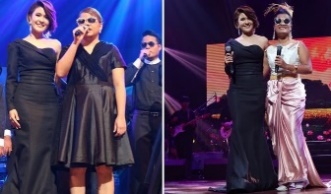  	เปาวลี พรพิมล หนึ่งในศิลปินที่ได้ร่วมคอนเสิร์ตยิ่งใหญ่ครั้งนี้กล่าวกับทีมข่าวบันเทิง “คม ชัด ลึก” ว่า “คอนเสิร์ต Light of Love ของพี่ๆ S๒S วันนี้ก็เป็นงานคอนเสิร์ตของผู้พิการครั้งแรกของประเทศไทย ที่จัดงานใหญ่แบบนี้ เป็นครั้งแรกเลยที่เปาได้มีโอกาสร้องคู่กับพี่ๆ ที่เป็นผู้พิการทางด้านสายตา ได้เห็นศักยภาพทางด้านการร้องเพลงที่ดีมากๆ อยากเรียกว่าเป็นเสียงสวรรค์ ถึงแม้ว่าเขาจะมองไม่เห็น แต่ว่าเขาร้องเพลงออกมาจากใจจริงๆ เปาได้ร้องบทเพลงพระราชนิพนธ์ สายฝน คู่กับพี่แป้ง รัตติกาล และเพลง “นักร้องบ้านนอก” คู่กับ พี่เอิร์น ศิลปิน S๒S พอได้ร้องแล้วขนลุกมากๆ เลย เพราะพลังเสียงของพี่เขาดีมาก แล้วก็ได้เห็นความตั้งใจจริงของเขา ถือว่าเป็นคอนเสิร์ตของพวกเขาครั้งแรกด้วย เราก็ดีใจแทนพี่ๆ ที่ทำออกมาได้อย่างดีเยี่ยมทั้งคู่เลยค่ะ”ผู้สื่อข่าวถามว่านักร้องพิการทางสายตานั้นสามารถก้าวมาเป็นศิลปินอาชีพได้ไหม ลูกทุ่งสาวบอกด้วยเสียงจริงจังว่า  	"เปาอยากให้พวกเราทุกคนเป็นกำลังใจและเป็นแรงสนับสนุนให้พี่ S๒S ด้วย ทุกคนมีความสามารถเทียบเท่าศิลปินอาชีพเลย ครั้งนี้นับเป็นคอนเสิร์ตสำคัญอีกครั้งของเปาที่ได้มายืนอยู่ข้างๆ นักร้องที่ร้องเพลงได้ดีมาก เปายอมรับในความสามารถของพวกพี่เขามากและเป็นการขึ้นคอนเสิร์ตที่มีความสุขมาก ตัวเปาและพี่ๆ ศิลปินทุกคนประทับใจในความเป็นมืออาชีพของพี่เขามาก และอยากให้ทุกๆ คนเปิดรับ เปิดโอกาสไม่ว่าจะเป็นทางด้านกิจกรรมการร้องเพลงหรืออื่นๆ ที่พี่ๆ ผู้พิการถนัด ก็อยากให้เปิดโอกาสยอมรับพวกเขา ก็ดีใจที่ผู้ใหญ่จัดงานคอนเสิร์ตยิ่งใหญ่แบบนี้ขึ้นมาให้พี่ๆ ผู้พิการทางด้านสายตา และพี่ๆ ผู้พิการทางด้านอื่นๆ ได้มาแสดงความสามารถกัน ก็อยากจะให้จัดงานดีๆ แบบนี้ต่อไปเรื่อยๆ”  ด้าน หญิง ธิติกานต์ หนึ่งในศิลปินค่ายอาร์สยาม กล่าวถึงคอนเสิร์ตว่า 	"หญิงร้องเพลง “อสงไขย” ร้องร่วมกับ นุ่น ศิลปิน S๒S ต่อด้วยเพลง "เก็บตะวัน” ร้องร่วมกับ เจษฎา นักร้องชาย ร้องกับวงออเคสตรา ซึ่งไปซ้อมมาวันเดียวคือวันที่ ๒๔ พฤษภาคม ซ้อมเหมือนจริง หญิงมีความรู้สึกว่า ความพิการทางด้านสายตา ไม่ได้ทำให้เสียงร้องวิธีการร้อง รวมถึงคนที่เล่นดนตรีไม่ได้ยิ่งหย่อนกว่าคนปกติเลย น่าชื่นชมมากในความพยายาม ทำให้เรามองข้ามความพิการไปเลยค่ะ องค์ประกอบทุกอย่างออกมาดี ประทับใจมากค่ะ ฉากหลังที่เป็นจอแอลอีดีก็สวยงามสอดคล้องกับเพลง ตอนร้องเพลงเก็บตะวัน หญิงร้องผิดท่อน คุณเจษฎา เขาก็ช่วยสวนขึ้นมา ให้เราจำได้ ไหวพริบเขาดีมาก” 	นอกจากนี้ ยังมี กุ้ง สุธิราช อาร์สยาม ที่ได้ร่วมคอนเสิร์ตครั้งสำคัญนี้ โดยร้องเพลง “ศรัทธา” กับ อ้วน ศิลปิน S๒S กับเพลง “เทพีบ้านไพร” พร้อมกับ บอย ศิลปิน S๒S รวมถึง ปุ้ย อาร์สยาม นักร้องตาพิการน้องใหม่ที่ชนะเลิศจากเวทีประกวด มากับเพลง “ตอบด้วยใจ” ก่อนจะปิดท้ายด้วยเพลงจากถนนสู่ดวงดาว ของศิลปิน S๒S ร่วมกับศิลปินทั้งหมดบนเวที (คมชัดลึกออนไลน์/มูลนิธิพัฒนาคนพิการไทย ๒๙ พ.ค.๖๐)ปู่จีนหูหนวก ทุ่มแรงกายแรงเงิน ๕ ปี สร้างทางเดินให้ชาวบ้านบนเขา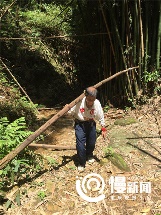 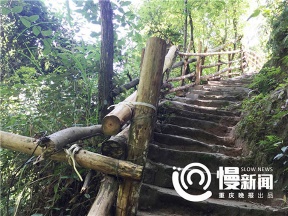 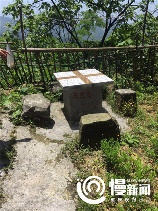 	ชายชราหูเกือบหนวกทุ่มเทตั้งใจทำทางเดินที่ปลอดภัยสำหรับชาวบ้านบนเขาลงมาถนนใหญ่ ด้วยแรงกายและแรงเงินของเขาเองถึง ๕ ปี แม้ใครว่าบ้าก็ไม่สนใจ จาง จีเหวิน เป็นชายชราซึ่งเกือบจะหูหนวกโดยสมบูรณ์ วัย ๗๖ ปี แต่เขาก็ยังมีมือทั้งสองและความปรารถนาดีที่จะช่วยเหลือผู้อื่นที่เดือดร้อน โดยตั้งแต่เมื่อปี ๒๐๑๒ เขาได้ขนวัสดุเพื่อก่อสร้างขึ้นภูเขาในป่าฝูหลิง เมืองฉงชิ่ง เพื่อสร้างทางเดินจากถนนใหญ่ด้านล่างเชื่อมไปยังหมู่บ้านด้านบนเขา และมีแผนจะเริ่มสร้างทางเดินไปยังแหล่งน้ำเป็นโครงการต่อไป  	จางเติบโตมาในหมู่บ้านในป่าฝูหลิง และแม้ว่าจะย้ายมาอยู่ในเมืองใหญ่ตอนโต แต่เขาไม่เคยลืมหมู่บ้านที่เขาจากมาเลย เมื่อเขาได้ยินเรื่องราวเกี่ยวกับหมู่บ้านบนภูเขาที่อยู่ห่างจากชุมชน ซึ่งเด็กๆ ในหมู่บ้านจะต้องเดินทางด้วยความยากลำบากและอันตรายเพื่อไปโรงเรียนทุกวัน เขาจึงรู้สึกว่าเขาจะต้องทำอะไรสักอย่างเพื่อช่วยเหลือในเรื่องนี้ เขาจึงใช้เวลาตลอด ๕ ปีที่ผ่านมาด้วยการนั่งรถประจำทางจากบ้านของเขาในเมืองฉงชิ่งมายังป่าฝูหลิง เพื่อก่อสร้างทางเดินให้กับหมู่บ้านบนเขาแห่งนี้  	เขาใช้เงินส่วนตัวในการซื้ออุปกรณ์ก่อสร้างและอาศัยใช้ทรายจากแม่น้ำบริเวณใกล้ๆ ที่ก่อสร้าง, อิฐและแผ่นเศษหินจากซากบ้านเก่าแถวๆ นั้น หลังจากใช้ทั้งเวลาและแรงกายอย่างหนักตลอด ๕ ปี ในที่สุดความตั้งใจของเขาก็สำเร็จเป็นทางเดินยาวหลายร้อยเมตรจากตีนเขาไปถึงหมู่บ้าน ซึ่งมีกระทั่งที่นั่งพักระหว่างทางสำหรับผู้สูงอายุ และที่หลบฝนสำหรับเด็กๆ  แม้ว่าจะใช้แรงกายไปขนาดนี้ แต่เขาก็ไม่รอช้าเริ่มโครงการใหม่ทันที โดยคราวนี้จะเป็นทางเดินจากหมู่บ้านไปยังแหล่งน้ำ  	จาง จีเหวิน สูญเสียการได้ยินมาเป็นเวลา ๑๐ ปีแล้ว แต่มันก็ไม่ใช่อุปสรรคสำหรับเขาเลย แต่มันกลับทำให้เขาแข็งแกร่งขึ้น ไม่กลัวต่อสิ่งใดและมีอิสระมากยิ่งขึ้น ตอนที่เขาเริ่มทำตามความตั้งใจของเขา แม้แต่คนจากหมู่บ้านที่เขาพยายามจะช่วยยังคิดว่าเขาบ้า แต่เขาก็ไม่เคยเก็บคำของคนพวกนั้นมาคิด เขามีเป้าหมายที่มุ่งมั่นชัดเจนกว่าที่ใครใครคิด ตอนนี้ถึงแม้ว่าเขาจะไม่ได้ยินเสียงขอบคุณจากผู้รับ แต่เขาบอกว่าเขาสามารถรับมันได้จากแววตาและรอยยิ้มของพวกเขา	หวาง หลันหยิง ภรรยาของ วัย ๗๔ ปีก็เป็นผู้พิการเช่นกัน โดยเธอมีปัญหาเกี่ยวกับการมองเห็น แต่ก็พยายามไปหาสามีที่ไซต์งานอยู่ตลอด นำอาหารกลางวันไปส่งและอยู่เป็นเพื่อนกัน ในตอนแรกเธอไม่เห็นด้วยกับความคิดของสามีเธอเลย เพราะเธอมองว่ามันค่อนข้างอันตราย จนในตอนสุดท้ายเมื่อเธอไม่สามารถห้ามความตั้งใจของสามีได้เธอจึงแก้ปัญหาโดยการให้เขาโทรหาทุกชั่วโมงเพื่อให้มั่นใจว่าเขายังปลอดภัยดีอยู่  	การก่อสร้างสิ่งปลูกสร้างบนภูเขาสูงไม่ใช่เรื่องง่าย ยิ่งอันตรายเข้าไปอีกเมื่อคนก่อสร้างเป็นผู้พิการทางการได้ยิน ซึ่งนาย จาง จีเหวินก็ยอมรับว่าเขาเองก็ประสบอุบัติเหตุจากการทำงานที่นั่นอยู่เหมือนกัน มีคนพยายามที่จะตะโกนบอกเขาว่ามีหินใหญ่ตกลงมาจากบนเขาแต่เพราะเขาไม่ได้ยินจึงทำให้เขาได้รับบาดเจ็บที่ขา โชคดีที่เขาฟื้นตัวได้เร็วและสามารถกลับไปทำงานต่อได้ โครงการความตั้งใจของเขาต่อไปนั่นก็คือการก่อสร้างทางเดินที่จะมุ่งไปสู่แหล่งน้ำ ความยาวประมาณ ๑๐๐ เมตร ซึ่งเป็นเส้นทางค่อนข้างอันตรายโดยเฉพาะในช่วงฤดูฝน ดังนั้นเขาจึงจะต้องให้มันปลอดภัยมากขึ้น (workpointtv.comออนไลน์/มูลนิธิพัฒนาคนพิการไทย ๒๖ พ.ค.๖๐)ท้อได้แต่ไม่ถอย หนุ่มใหญ่ตาบอดนวดไทยหาเลี้ยงชีพ ภูมิใจไม่เป็นภาระสังคม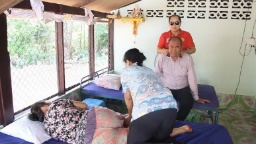 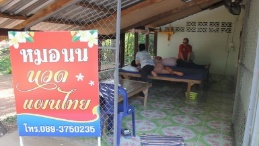 	 นครพนม – หนุ่มใหญ่ชาวศรีสงคราม แม้ชีวิตจะอยู่ในความมืดแต่เขาไม่ย่อท้อ เรียนรู้ที่จะมีชีวิตอยู่โดยไม่ต้องเป็นภาระของญาติพี่น้อง เปิดบ้านรับบริการนวดแผนไทยมีรายได้วันละกว่า ๔๐๐ บาท เป็นอีกกรณีตัวอย่างของคนสู้ชีวิตที่ไม่ยอมแพ้ต่อโชคชะตา
 	หลายคนอาจจะท้อแท้สิ้นหวัง เมื่อต้องเจอกับปัญหาที่ถาโถมเข้ามาในชีวิต จนบางครั้งตัดสินใจผิดพลาด นำมาซึ่งการสูญเสียและหมดอนาคต แต่ก็มีหลายคนที่ไม่ยอมแพ้ มองวิกฤตเป็นโอกาสที่จะได้เรียนรู้ในสิ่งใหม่ๆ คิดเชิงบวก และนำพาชีวิตตนเองไปสู่ความสำเร็จ เหมือนกรณีของ  “นายนนทา อุทำกา” หนุ่มพิการบ้านภูกะแตหมู่ที่๑๒ต.นาคำอ.ศรีสงครามจ.นครพนม 	นายนนทา อุทำกา หนุ่มพิการหัวใจไม่ยอมแพ้ เล่าว่า ก่อนหน้านี้ตนก็มีสายตาปกติและใช้ชีวิตประจำวันเหมือนคนทั่วไป จนกระทั่งเมื่อประมาณ ๗ ปีที่แล้วก็ต้องพบกับอุปสรรคครั้งใหญ่ในชีวิต คือ มีอาการปวดหัวอย่างรุนแรง ส่งผลให้สายตาเริ่มมองไม่เห็นและบอดสนิทในเวลาต่อมา ซึ่งช่วงแรกๆ ก็รู้สึกท้อแท้ในชีวิตเคว้งคว้างไปหมดทุกอย่างไม่รู้ว่าต้องทำอย่างไรต่อไปดี
 	แต่ก็ถือว่าตนเองโชคดีเพราะญาติพี่น้องทุกคนไม่เคยทอดทิ้ง ต่างคอยให้กำลังใจและให้ความช่วยเหลือเสมอมา จนกระทั่งได้ไปขึ้นทะเบียนคนพิการกับสำนักงานพัฒนาสังคมและความมั่นคงของมนุษย์จังหวัดนครพนม และนั่น...เป็นจุดเปลี่ยนในชีวิตอีกครั้ง ทำให้ตนมีกำลังใจที่จะกลับมาสู้ชีวิตอีกครั้ง   	เพราะหลังจากลงทะเบียนไม่นานก็ได้รับการประสานจากสมาคมคนพิการจังหวัดนครพนมให้เข้ารับการฝึกอบรม ทำให้ได้เจอเพื่อนใหม่ๆ ที่มีปัญหาทางสายตาเหมือนกันจำนวนมาก ได้พูดคุยแลกเปลี่ยนเรียนรู้ซึ่งกันและกัน เป็นกำลังใจให้กันพร้อมๆ กับการเรียนใช้ไม้เท้าในการนำทาง การฝึกอักษรเบรลล์ และการฝึกอาชีพ
 	ซึ่งเมื่อจบการฝึกอบรม ๓ เดือนก็สามารถช่วยเหลือตนเองได้ ทั้งมีอาชีพติดตัว นั่นคือ “การนวดแผนไทย”  โดยช่วงแรกได้เปิดร้านนวดอยู่ที่ตัวจังหวัด แต่ด้วยภาระค่าใช้จ่ายในเรื่องเช่าร้านจึงได้เปลี่ยนใจมาเปิดร้านที่บ้านร่วมกับเพื่อนที่เรียนมาด้วยกันแทน ในแต่ละวันตนและนางพูลทรัพย์ พันธุ์กลาง เพื่อนผู้พิการทางสายตาจะมีรายได้เฉลี่ยอยู่ที่คนละประมาณ ๔๐๐ บาท ต่อวัน เป็นรายได้ที่น่าพอใจ เพราะคิดค่าบริการเพียงชั่วโมงละ ๑๐๐ บาทเท่านั้น ทำให้ทุกวันนี้ตนแทบไม่ต้องพึ่งพาญาติพี่น้อง จะมีรบกวนบ้างแค่การฝากซื้อหาอาหารมาสำรองไว้ในตู้เย็นสำหรับรับประทานเท่านั้น 	นายนนทา บอกอีกว่า การนวดแผนไทยที่ตนเรียนมานั้นจะมีทั้งหมด ๕ บท ซึ่งใช้เวลาประมาณ ๒ ชั่วโมง แต่ทุกครั้งที่ลูกค้ามาใช้บริการตนจะนวดเพิ่มให้อีกประมาณ ๓๐ นาทีเสมอ ทำให้ทุกคนติดอกติดใจ และเดินทางมาใช้บริการประจำแถมชักชวนเพื่อนๆมาด้วยเสมอทำให้ตนได้ลูกค้าเพิ่มขึ้นอยู่เรื่อยๆ
 	ส่วนลูกค้าที่ตนรู้สึกภูมิใจมากที่สุด คือลูกค้ามาจากจังหวัดสกลนคร ที่มาครั้งแรกต้องหามลงจากรถด้วยมีอาการกระดูกกดทับเส้นประสาทและแพทย์แนะนำให้ใช้วิธีการนวดแผนไทย ซึ่งเวลานวดจะร้องด้วยความเจ็บปวดทรมาน แต่หลังจากนั้นไม่นานก็สามารถขับรถมาให้นวดเองได้ แถมเป็นลูกค้าประจำที่มักจะนำเพื่อนๆมาใช้บริการเพิ่มด้วยเสมอ
 	 “คนเราท้อได้แต่อย่ายอมพ่ายแพ้ ต้องมีกำลังใจที่จะมีชีวิตต่ออย่างมีคุณค่า ทุกวันนี้รู้สึกพอใจกับชีวิตความเป็นอยู่ มีอาชีพที่สุจริตทำ มีรายได้เป็นของตัวเองโดยไม่ต้องรบกวนญาติพี่น้อง ไม่เป็นภาระของสังคมรอบข้าง”  นายนนทากล่าวย้ำ สำหรับผู้ที่สนใจอยากมาทดลองนวดก็สามารถโทร.สอบถามได้ที่ ๐๘-๙๓๗๕-๐๒๓๕ ซึ่งมีบริการทั้งการนวดแผนไทย นวดแก้อาการ นวดจับเส้น และนวดเพื่อสุขภาพ รับรองว่ามาแล้วต้องติดใจกลับไปอย่างแน่นอน  (manager.co.thออนไลน์/มูลนิธิพัฒนาคนพิการไทย ๒๙ พ.ค.๖๐) นินเทนโด ได้รับจดหมายจากแฟนเกมตาบอด เพื่อขอให้สร้างเกมที่ใช้เสียงในการเล่น	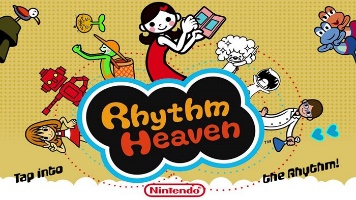 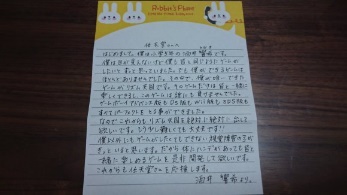 	ไม่บ่อยครั้งนักที่จะเกิดเรื่องน่าระทับใจ ในวงการเกม และล่าสุดกับจดหมายของแฟนเกมที่ส่งไปยังนินเทนโด เพื่อขอให้สร้างเกมตามที่เขาต้องการ ความแปลกในครั้งนี้คือ ผู้ส่ง Hibiki Sakai ที่เรียนอยู่ชั้นประถมปีที่ ๕ โดยเขาตาบอดตั้งแต่อายุ ๒ ขวบ ทำให้ไม่สามารถเล่นวีดีโอเกมได้เหมือนเด็กคนอื่นได้ส่งจดหมายไปหานินเทนโด (คาดว่าคงให้ผู้ปกครองเขียนให้) 	โดย หนูน้อย Hibiki Sakai ได้บอกกับนินเทนโดว่า ฉันตาบอด แต่อยากเล่นวีดีโอเกมเหมือนกับทุกคน แต่ไม่มีเกมไหนที่เขาเล่นได้ยกเวนแต่เกมซีรีส์ Rhythm Tengoku เกมแนวจับจังหวะเข้ากับเสียงดนตรี โดยเขาคุยว่าไม่เคยแพ้ใครเลย และได้คะแนนเต็ม โดยเขาได้เล่นทั้งเวอร์ชั่น Game Boy Advance, Nintendo DS, Wii และ ๓DS โดยหนูน้อย Sakai อยากให้นินเทนโด ทำเกมซีรีส์ Rhythm Tengoku ออกมาอีก เพราะเขาคิดว่ามีเด็กๆเด็กจำนวนมากที่มีความบกพร่องทางสายตาที่ต้องการเล่นวิดีโอเกม 	โดยหลังจากปู่นินได้รับจดหมาย ได้ตอบกลับไปว่า ขอบคุณมากที่ชื่นชอบเกม และจะนำข้อความจดหมายไปบอกทีมงานสร้าง  Rhythm Tengoku โดยนินเทนโด ได้ทำจดหมายด้วย อักษรเบรลล์ แล้วตอบกลับไป ทำให้เราอาจได้เล่นเกม Rhythm Tengoku ภาคต่อไปในเร็ววันนี้ โดยภาคล่าสุดออกบน ๓DS 	เกม Rhythm Tengoku ชื่ออังกฤษ Rhythm Heaven เป็นหนึ่งในเกมจับจังหวะที่ผู้เล่นต้องกดปุ่มตามจังหวะของเพลงเป็นหลัก ภาพในเกมแม้บางครั้งจะช่วยให้เรากดได้ถูกต้องแต่บางครั้งมันก็หลอกลวง จนทำให้บางเกมในซีรีส์เราสามารถหลับตาเพื่อเล่นได้เลย ทำให้ผู้เล่นที่มีปัญหาด้านสายตาจะเข้าถึงได้ง่าย (beartai.comออนไลน์/มูลนิธิพัฒนาคนพิการไทย ๒๒ พ.ค.๖๐)นศ.สวิส โชว์เก้าอี้คนพิการเวอร์ชันล่าสุด เตรียมมุ่งสู่การผลิตเชิงพาณิชย์ปี ๒๐๑๘	ก่อนหน้านี้เมื่อปี ๒๐๑๕ ทีมงาน Cyberbiz ได้เคยเสนอข่าวการพัฒนาเก้าอี้สำหรับคนพิการต้นแบบที่สามารถเคลื่อนที่ขึ้นลงบันไดได้ ฝีมือนักศึกษาจากสวิตเซอร์แลนด์ ล่าสุด ทีมนักศึกษาเหล่านั้น ซึ่งปัจจุบันศึกษาในระดับปริญญาโท ก็ได้เปิดตัว Scewo เก้าอี้สำหรับคนพิการต้นแบบสำหรับนำไปพัฒนาในเชิงพาณิชย์ออกมาแล้ว
 	สำหรับผลงานรุ่นโปรโตไทป์ที่หลายคนยังจำได้นั้น เป็นโปรเจกต์ของทีมนักศึกษาจากสถาบัน the Swiss Federal Institute of Technology (ETH) ในซูริก และ Zurich University of Arts โดยเก้าอี้ไฟฟ้าสามารถเคลื่อนที่ขึ้นลงบันไดได้อย่างสะดวก
 	แต่สำหรับผลงานรุ่นที่พัฒนามาถึงเวอร์ชันนี้ นอกจากจะแล่นขึ้นบันไดได้โดยที่ผู้นั่งไม่ต้องเปลี่ยนท่าทางแล้ว ยังสามารถแล่นผ่านอุปสรรคต่างๆ เช่น ข้ามทางรถไฟ แล่นบนพื้นหญ้า หรือบนพื้นหิน แล่นลงจากรถเมล์และวิ่งต่อไปบนบาทวิถีไปจนถึงการแล่นผ่านโคลนและสามารถเปลี่ยนทิศทางได้เองด้วย
 	ปัจจุบัน ทีมงานผู้พัฒนาเผยว่า การพัฒนาโปรเจกต์เก้าอี้ไฟฟ้าสำหรับคนพิการนี้อยู่ต่อได้เนื่องจากการสนับสนุนจากคนทั่วโลก โดยพวกเขาได้เปิดเว็บสำหรับรับบริจาคในระดับต่างๆ เช่น ๑ เหรียญสหรัฐ สำหรับการอัปเดตความคืบหน้าเป็นการพิเศษในทุกๆ เดือนบนยูทูป (YouTube) หรือ ๑๐ เหรียญสหรัฐต่อเดือน ที่จะได้รับการบันทึกชื่อไว้ในเว็บไซต์ในฐานะผู้ให้การสนับสนุน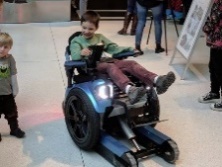  	แต่ถ้าจ่าย ๕๐ เหรียญสหรัฐขึ้นไปต่อเดือน จะได้รับเก้าอี้ Scewo ที่พิมพ์ด้วยเครื่องพิมพ์สามมิติพร้อมกับได้แชตกับทีมงาน และสามารถเสนอไอเดียเพื่อให้ทีมงานนำไปใส่ในเก้าอี้เวอร์ชันไฟนอลด้วย สำหรับเก้าอี้เวอร์ชันสุดท้ายมีกำหนดแล้วเสร็จในเดือนธันวาคม ปี ๒๐๑๘  (manager.co.thออนไลน์/มูลนิธิพัฒนาคนพิการไทย ๓๐ พ.ค.๖๐)เจ๋ง..มน.ผลิตเครื่องช่วยคนตาบอดอ่านเลขสลากฯ เล็งทำให้อ่านหวยชุดต่อ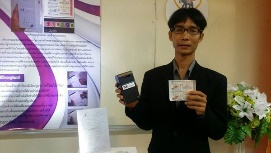 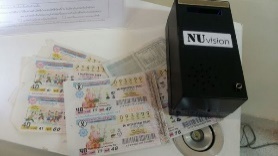 	พิษณุโลก – อาจารย์ มน.สุดเจ๋ง เปิดตัวเครื่อง NU Vision ช่วยคนตาบอดพกติดตัวอ่านเลขสลากกินแบ่งรัฐบาลทดลองแล้วแม่น๑๐๐%เล็งพัฒนาต่อให้อ่านเลขหวยชุด-ตรวจหวยปลอมได้  	วันที่ (๓๑ พ.ค.) ผู้ช่วยศาสตราจารย์ ดร.เกรียงศักดิ์ พรมภักดิ์ อาจาย์ประจำภาควิชาฟิสิกส์ คณะวิทยาศาสตร์ มหาวิทยาลัยนเรศวร ได้เปิดตัว  “เครื่องอ่านหมายเลขสลากกินแบ่งรัฐบาล สำหรับคนตาบอดแบบพกพา” หรือ “NU vision” อุปกรณ์อ่านหมายเลขสลากกินแบ่งรัฐบาลสำหรับคนตาบอดแบบพกพา ซึ่งสามารถบอกหมายเลขของสลากกินแบ่งรัฐบาลเป็นเสียงพูดที่เปล่งออกมาจากลำโพงได้ โดยมีการกดปุ่มเพียงปุ่มเดียว ทำให้คนตาบอดที่ยังไม่มีความชำนาญในการจดจำหมายเลขสลากกินแบ่งรัฐบาลทราบหมายเลขได้อย่างรวดเร็วและยังช่วยเพิ่มความมั่นใจให้คนตาบอดที่ชำนาญในการจดจำอยู่แล้วด้วย
 	ผู้ช่วยศาสตราจารย์ ดร.เกรียงศักดิ์กล่าวว่า อุปกรณ์ NU vision ถูกออกแบบให้พกพาได้ ทำให้คนตาบอดสามารถนำอุปกรณ์นี้ไปใช้งานได้ง่าย โดยนำสลากกินแบ่งรัฐบาลแนบกับตำแหน่งที่ใช้วางสลักบนตัวอุปกรณ์ ซึ่งจะมีขอบให้วางสลากฯ จากนั้นก็กดปุ่มที่มีเพียงครั้งเดียว จะมีเสียงพูดเป็นตัวเลข และถ้าวางสลากฯ ผิดก็จะมีเสียงพูดเตือนให้วางสลากฯใหม่ “จากการทดลองพบว่ามีความแม่นยำ ๑๐๐ เปอร์เซ็นต์ ตอบโจทย์คนตาบอดที่ขายสลากกินแบ่งรัฐบาลอย่างแท้จริง”
 	ทั้งนี้ ในการผลิตอุปกรณ์ NU vision ใช้ต้นทุนรวมอุปกรณ์ประมาณ ๒,๕๐๐ บาทเท่านั้น ซึ่งได้มอบแก่สมาคมคนตาบอดแห่งประเทศไทยได้ทดลองงานเป็นเวลา ๖ เดือน เริ่มตั้งแต่เดือนมีนาคม-กันยายน ๒๕๖๐ และอนาคตจะพัฒนาให้อ่านสลากกินแบ่งรัฐบาลแบบชุดได้ และต่อไปก็จะสามารถสแกนว่าสลากกินแบ่งรัฐบาลใบไหนเป็นของจริง หรือของปลอมได้ ซึ่งคาดว่าภายใน ๒-๓ เดือนก็จะพัฒนาได้  (manager.co.thออนไลน์/มูลนิธิพัฒนาคนพิการไทย ๓๑ พ.ค.๖๐)โดรนสำหรับผู้พิการแขนขา
 	ออกุสติน ซาโนลี ชาวอาร์เจนตินาวัย ๒๓ ปี กำลังใช้ปากบังคับควบคุมแข่งโดรนบินไปบนอากาศ ซึ่งเป็นการออกแบบ มาเป็นพิเศษสำหรับผู้พิการขณะนั่งอยู่บนรถเข็น เนื่องจากเขาประสบอุบัติเหตุกลายเป็นอัมพาตทั้งแขนและขา ก่อน หน้านี้ชายหนุ่มชมชอบการขับขี่รถจักรยานยนต์และรถเอทีวี การบังคับโดรนจึงเป็นวิธีใหม่ในการตอบสนองความต้องการด้านความเร็วในการบิน. (ไทยรัฐออนไลน์/มูลนิธิพัฒนาคนพิการไทย ๑ มิ.ย.๖๐)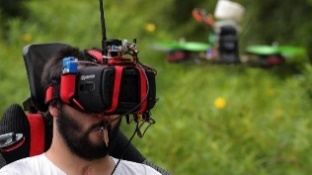 ชายพิการผู้ไม่เคยย่อท้อ พิสูจน์ตัวเองด้วยผลงาน ฝ่าฟันจนได้เป็นจิตรกรระดับโลก!!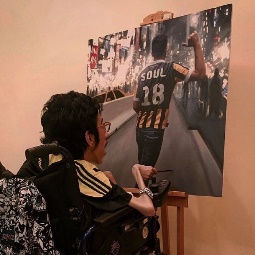 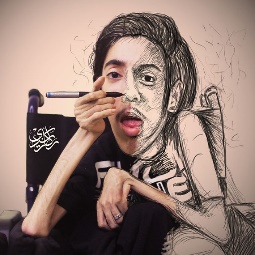  	บางคนอาจจะคิดว่าคนพิการคือคนที่ไร้ความสามารถ แต่หากเราลองเปิดใจและเปิดโอกาสให้พวกเขาได้แสดงความสามารถ พวกเขาอาจจะทำได้มากกว่าที่เราคิดก็ได้อย่าง Rakan Abdulaziz Kurdi จากซาอุดิอาราเบีย ที่มีความพิการมาตั้งแต่กำเนิด แต่ทว่าความพิการไม่ได้ทำให้เขายอมแพ้ที่จะทำตามความฝันได้เลยแม้แต่น้อย 	Rakan เป็นคนที่ชอบวาดรูป ตอนเด็กๆ เขาใฝ่ฝันที่จะเป็นจิตรกรผู้มีชื่อเสียง แต่ตอนนั้นผู้คนรอบข้างต่างคิดว่ามันเป็นเรื่องที่เป็นไปไม่ไม่ได้ เพราะเขามีร่างกายพิการจนแทบจะช่วยเหลือตัวเองไม่ได้ด้วยซ้ำแต่ความพิการไม่ได้ทำให้ Rakan รู้สึกด้อยไปกว่าคนอื่นๆ เขายังคงมุ่งมั่นทำในสิ่งที่ตัวเองรัก จนในที่สุดเขาก็สำเร็จการศึกษาเหมือนคนอื่นๆ 	หลังจากเรียนจบแล้ว เขาไม่ได้นิ่งเฉย แต่ใช้ความรู้ความสามารถที่มีเพื่อสร้างสรรค์ผลงานของตัวเองขึ้นมา จนตอนนี้ได้กลายเป็นจิตรกรมืออาชีพและนักออกแบบกราฟิกไปแล้ว และสิ่งที่หลายคนคิดไม่ถึงคือ เขาแต่งงานมีครอบครัวแล้วด้วย… Rakan ได้พิสูจน์ให้ชาวโลกเห็นว่า ความพิการไม่ใช่ข้อจำกัดในการบรรลุเป้าหมาย และเมื่อได้เห็นผลของเขาแล้วก็เชื่อเลยว่ามันเป็นแบบนั้นจริงๆ 	สำหรับผลงานของชายผู้พิการคนนี้ บอกได้เลยว่าสลวยสวยงาม เลอค่ามากๆ เพราะหลายคนที่แม้มีร่างกายสมบูรณ์ก็ยังไม่สามารถทำได้ถึงขนาดนี้เลย ความสำเร็จของ Rakan นอกจากจะเป็นการพิสูจน์ตัวเองแล้ว เขายังเป็นแรงบันดาลใจให้กับผู้พิการทั่วโลกรวมทั้งคนที่กำลังท้อแท้ด้วย และเป็นข้อคิดที่ดีสำหรับผู้อื่นที่ว่าถ้าหากเราพยายามแล้ว ซักวันหนึ่งความสำเร็จก็จะงอกเงยตอบแทนในความพยายามนั่นเอง(catdumb.comออนไลน์/มูลนิธิพัฒนาคนพิการไทย ๐๒ มิ.ย.๖๐)กลุ่มทรู ชวนสนับสนุนผลงานศิลปะบนแก้วกาแฟ 	ฝีมือน้องมูลนิธิออทิสติกไทย A Mug of Love Together Collection กลุ่มทรู ชวนสนับสนุนผลงานศิลปะบนแก้วกาแฟ ฝีมือน้องมูลนิธิออทิสติกไทย A Mug of Love Together Collection วาดด้วยใจ...ให้ด้วยรัก ๔ ดีไซน์ สะท้อนคุณค่าการมีกันและกัน ณ ทรูช้อป และทรูสเฟียร์ สาขาที่ร่วมรายการ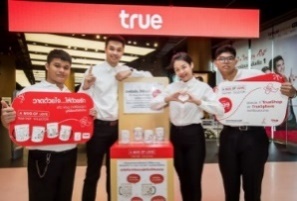  	กลุ่มทรู ร่วมกับ มูลนิธิออทิสติกไทย ภูมิใจนำเสนอแก้วกาแฟA Mug of Love Together Collection วาดด้วยใจ...ให้ด้วยรัก – ดีไซน์พิเศษ ๔ ลวดลาย ได้แก่ Caring Credible Creative และ Courageous ที่สะท้อนคุณค่าของการมีกันและกัน ผลงานสร้างสรรค์จากฝีมือน้องทิว - นายวัชรพล ดอชนะ น้องเกม – นายสัณฑกร ชาติพาณิชย์ น้องเจเจ – นายเจตนิพิฐ เนียมประเสริฐ และน้องกาญจน์ – นายวีรโชติ เกสรบัว ซึ่งได้ผ่านหลักสูตรศิลปะบำบัดของศูนย์ฝึกอบรมเพื่อการทำงาน True Autistic Thai Center จนสามารถดึงศักยภาพและพรสวรรค์ที่แฝงเร้นของเด็กออทิสติกมาสร้างสรรค์ผลงานศิลปะที่โดดเด่น ผู้สนใจสามารถหาซื้อ A Mug of Love Together Collection ได้ในราคาใบละ ๑๙๙ บาท ณ ทรูช้อป และทรูสเฟียร์ สาขาที่ร่วมรายการ นอกจากนี้ ยังมีแก้วกาแฟทรูคอฟฟี่ A Mug of Loveคอลเล็กชันแรกกลับมาจำหน่ายอีกครั้งในราคาใบละ ๑๙๙ บาท ณ ทรูคอฟฟี่ ๕๐ สาขาทั่วประเทศ รายได้หลังหักค่าใช้จ่ายมอบให้เป็นทุนการศึกษาและทุนการฝึกอาชีพแก่มูลนิธิออทิสติกไทย 	การเปิดจำหน่ายแก้วกาแฟทั้ง ๒ รุ่นนี้ มุ่งเน้นสนับสนุนการนำศิลปะมาเป็นส่วนหนึ่งในการเชื่อมโยงจิตใจคนให้เข้าถึงเด็กออทิสติก เพราะศิลปะเป็นเสมือนสิ่งมหัศจรรย์ที่จะเป็นแรงบันดาลใจให้กับทุกชีวิตบนโลกใบนี้ โดยที่ผ่านมา กลุ่มทรู ได้ให้ความร่วมมือและสนับสนุนมูลนิธิออทิสติกไทยและคนพิการมาอย่างต่อเนื่อง โดยนำศักยภาพด้านเทคโนโลยีสื่อสาร นวัตกรรม และองค์ความรู้ต่างๆ มาร่วมเพิ่มโอกาสและพัฒนาคุณภาพชีวิตของกลุ่มคนพิการ ภายใต้แนวคิด “Creating a Better Life for the Vulnerable Group of People'' รวมถึงร่วมสนับสนุนโครงการที่หลากหลาย พัฒนาศักยภาพ โอกาสทางการศึกษา การฝึกอาชีพ สร้างความรู้ความสามารถ ส่งเสริมและขยายโอกาสในการประกอบอาชีพที่ยั่งยืนให้กับกลุ่มคนพิการ ให้ดำรงชีพอยู่ในสังคมได้ทัดเทียมบุคคลธรรมดา (กรุงเทพธุรกิจออนไลน์/มูลนิธิพัฒนาคนพิการไทย ๐๒ มิ.ย.๖๐)"Coffee Truck" สร้างอาชีพให้เด็กพิเศษ	เด็กนักเรียนพิเศษที่โรงเรียนพิษณุโลกปัญญานุกูล ฝึกอาชีพชงกาแฟ สร้างโอกาสออกสู่สังคม และสร้างอาชีพเลี้ยงดูตนเองในอนาคต กาแฟลาเต้อาร์ตรูปหัวใจ และแอปเปิ้ล สวยงามไม่แตกต่างจากร้านกาแฟชั้นนำ เป็นผลงานการชงกาแฟของเด็กนักเรียนพิเศษที่มีความบกพร่องทางด้านสติปัญญา พัฒนาการช้า และหูหนวก ของโรงเรียนพิษณุโลกปัญญานุกูล ต.มะขามสูง อ.เมืองพิษณุโลก จ.พิษณุโลก ภายในร้านกาแฟ coffce truck ที่ตั้งอยู่ภายในโรงเรียน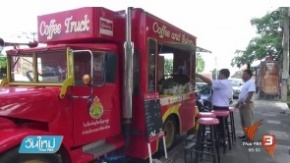  	เด็กกลุ่มนี้เป็นนักเรียนในหลักสูตรฝึกทักษะอาชีพ ซึ่งเป็นหลักสูตรของการศึกษาสำหรับเด็กนักเรียนที่บกพร่อง สร้างอาชีพและรายได้ให้กับนักเรียน ซึ่งถือเป็นการวางแผนร่วมกันระหว่างพ่อแม่ ผู้ปกครอง และทางโรงเรียนสิรินภา มั่นแดง ครูผู้ฝึกสอน บอกว่า เด็กเหล่านี้ได้แสดงศักยภาพให้ทุกคนได้เห็น และเปลี่ยนมุมมองใหม่ว่า พวกเขาสามารถมีชีวิตความเป็นอยู่ และประกอบอาชีพได้เหมือนทุกคน ไม่ได้เป็นผู้ที่ต้องรอรับความช่วยเหลือจากผู้อื่นและสังคมเท่านั้น 	นอกจากการฝึกอาชีพภายในร้านกาแฟแล้ว เด็กกลุ่มดังกล่าวยังออกไปฝึกขายนอกสถานที่ โดยให้บริการบริเวณด้านหน้าวัดพระศรีรัตนมหาธาตุวรมหาวิหาร (วัดใหญ่) ริมแม่น้ำน่าน ทุกวันจันทร์-เสาร์ ส่วนวันอาทิตย์จะย้ายจุดไปให้บริการภายในวัดราชบูรณะ อ.เมืองพิษณุโลก จ.พิษณุโลก (news.thaipbs.or.thออนไลน์/มูลนิธิพัฒนาคนพิการไทย ๖ มิ.ย.๖๐)ปลื้มขับเคลื่อนประชารัฐจ้างคนพิการคืบ ๑๐,๐๐๐ อัตรา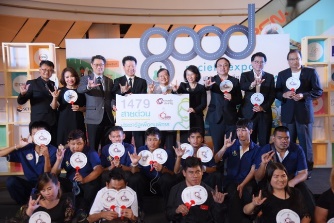 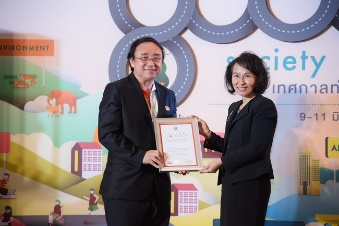 	ภาครัฐ-เอกชน-ภาคประชาชน ตอกย้ำประกาศเจตนารมณ์ประชารัฐเพื่อคนพิการ สสส.เผยจ้างงานคนพิการในโครงการฯ ๓ ปี สร้างรายได้ให้คนพิการกว่า ๑๐๐ ล้านบาท พร้อมเปิดตัวสายด่วน ๑๔๗๙ ให้บริการปรึกษาช่วยเหลือคนพิการแบบครบวงจร มั่นใจปีนี้จ้างงานคนพิการทะลุเป้า ๑๐,๐๐๐ อัตรา 	เมื่อวันที่ ๙ มิถุนายน ที่ศูนย์การค้าเซ็นทรัลเวิลด์ ดร.สุปรีดา อดุลยานนท์ ผู้จัดการกองทุนสนับสนุนการสร้างเสริมสุขภาพ(สสส.) รับมอบเกียรติบัตร ในส่วนของภาคประชาสังคมที่มีส่วนร่วมขับเคลื่อนนโยบายประชารัฐเพื่อคนพิการด้านการจ้างงาน จากกระทรวงการพัฒนาสังคมและความมั่นคงของมนุษย์(พม.)พร้อมกับอีก ๖ หน่วยงานจากภาครัฐและภาคเอกชน ในงานประกาศเจตนารมณ์ประชารัฐเพื่อคนพิการและเปิดตัวสายด่วน ๑๔๗๙ ประชารัฐเพื่อคนพิการ  	ดร.สุปรีดา อดุลยานนท์ ผู้จัดการกองทุนสสส. กล่าวว่า แผนสนับสนุนสุขภาวะประชากรกลุ่มเฉพาะ ได้สนับสนุนแผนงานพัฒนาคุณภาพชีวิตคนพิการแบบครบวงจร: สุขภาวะจากการทำงาน ผ่านมูลนิธินวัตกรรมทางสังคมเพื่อส่งเสริมให้คนพิการมีงานทำ มีรายได้ มีสุขภาวะ สามารถใช้ชีวิตอย่างอิสระและพึ่งพาตนเองได้ ซึ่งการจ้างงานคนพิการตามมาตรา ๓๓ และ มาตรา ๓๕ ในช่วงระยะเวลา ๑-๓ ปีที่ผ่านมา เกิดการประสานงานให้คนพิการมีงานทำ รวม ๑,๒๗๗ คน คิดเป็นจำนวนเงินที่สร้างรายได้ให้กับคนพิการ ๑๒๒,๗๗๐,๕๐๐ บาทนอกจากนี้ยังสนับสนุนโครงการความริเริ่มความพิการเป็นศูนย์ผ่านผ่านมูลนิธิพระมหาไถ่เพื่อการพัฒนาคนพิการเพื่อช่วยเหลือคนพิการแบบครบวงจรในระดับพื้นที่ ตั้งแต่ปี ๒๕๕๕ จนเกิดต้นแบบหน่วยจัดการกลาง Call Center ให้บริการสายด่วนคนพิการ ๑๔๗๙ และได้เริ่มให้บริการตั้งแต่ปี ๒๕๕๖จนถึงปัจจุบัน มีผู้โทรมาปรึกษารวมกว่า ๘,๙๐๙ ราย โดยส่วนใหญ่สอบถามเรื่องอาชีพและรายได้ คิดเป็นร้อยละ ๕๓.๘ ครั้งนี้เป็นโอกาสดีที่หน่วยงานทั้งภาครัฐ ภาคประชาสังคม และภาคเอกชนเข้ามามีส่วนร่วมอย่างจริงจังในการผลักดันให้เกิดการจ้างงานคนพิการ ทำให้คนพิการมีงานทำ มีรายได้ มีศักดิ์ศรี และมีคุณภาพชีวิตที่ดีขึ้น โดย สสส.พร้อมร่วมสนับสนุน และบูรณาการงานด้านคนพิการในประเด็นสุขภาพทั้งมิติทางกาย จิต ปัญญา สังคม  	ด้านนางนภา เศรษฐกร รองปลัดกระทรวงการพัฒนาสังคมและความมั่นคงของมนุษย์ (พม.)กล่าวว่า พม.มีหน้าที่ในการประสานนโยบายร่วมกับทุกกระทรวงทบวงกรม เพื่อให้คนพิการได้รับการศึกษา มีงานทำ ดำรงชีวิตอิสระ หรือเรียนว่าทำให้คนพิการมีคุณภาพชีวิตที่ดีขึ้น สำหรับความร่วมมือในครั้งนี้ พม. จะอำนวยความสะดวก ในการปฏิบัติตามกฎหมายนอกจากนั้นเรายังมีศูนย์ฟื้นฟูอาชีพและศูนย์พัฒนาอาชีพสำหรับคนพิการทั่วประเทศ ที่จะได้ช่วยฝึกอาชีพและเตรียมความพร้อมให้คนพิการก่อนที่จะประกอบอาชีพหรือเข้าทำงานในสถานประกอบการ , หน่วยงานของรัฐ หรือการทำงานในชุมเพื่อปฏิบัติภารกิจอันก่อให้เกิดประโยชน์แก่ชุมชน สิ่งที่สำคัญอีกประการหนึ่งคือเราจะเร่งรัดการปฏิบัติตรมมติคณะรัฐมนตรีในการรับคนพิการเข้าทำงานในหน่วยงานของรัฐและเอกชน ถ้าสามารถร่วมมือกันขับเคลื่อนการจ้างงานคนพิการให้ได้ตามเป้าหมาย ๑๐,๐๐๐ อัตราในปีนี้ ย่อมเท่ากับสามารถสร้างมูลค่าทางเศรษฐกิจมากถึง ๑,๐๐๐ ล้านบาท ปีนี้กระทรวงการพัฒนาสังคมและความมั่นคงของมนุษย์ อยากเห็นคนพิการได้รับการจ้างงานและส่งเสริมอาชีพครบตามกฎหมาย และเป็นเช่นนี้อย่างต่อเนื่องทุกปี  	ด้าน นายวิชัย อัศรัสกร ตัวแทนประธานกรรมการหอการค้าไทย กล่าวว่า ในฐานะภาคเอกชนรับลูกนโยบายประชารัฐ ตั้งเป้าจ้างงานคนพิการครบ ๑๐๐%ตามกฎหมายกำหนดในปี ๒๕๖๑ ที่มีการจ้างงานคนพิการในอุตสาหกรรม มีความเป็นห่วงปัญหาด้านความเหลื่อมล้ำในสังคม การจ้างงานและส่งเสริมอาชีพคนพิการนี้จะช่วยให้เศรษฐกิจขับเคลื่อนไปได้ โดยเฉพาะรายได้ที่จะลงไปสู่ผู้พิการและชุมชน และคาดว่าจะทำให้มีการจ้างงานคนพิการครบ ๑๐,๐๐๐ อัตราได้ภายในปี ๒๕๖๑ (บ้านเมืองออนไลน์/มูลนิธิพัฒนาคนพิการไทย ๑๐ มิ.ย.๖๐)ผู้พิการในการได้ยินแจ้งป่วยฉุกเฉินได้แล้วผ่านแอพฯ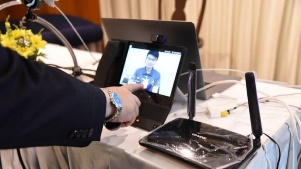 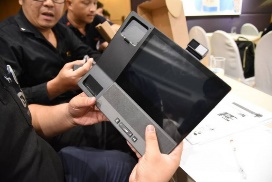 	สพฉ.พัฒนาระบบแจ้งเหตุป่วยฉุกเฉินสำหรับผู้พิการทางการได้ยิน ผ่านแอพพลิเคชั่น TTRS Video ลดข้อจำกัดการสื่อสาร  เปิด ๑๙ จังหวัดนำร่องพร้อมให้บริการตลอด ๒๔ ชั่วโมง 	รอ.นพ.อัจฉริยะ แพงมา เลขาธิการสถาบันการแพทย์ฉุกเฉินแห่งชาติ (สพฉ.)  กล่าวว่า  จากสถิติข้อมูลคนพิการในปัจจุบันของประเทศไทย   มีสูงถึง ๑,๖๐๖,๙๑๙ คน แบ่งเป็น เพศชาย ๘๖๑,๘๕๒ คน และเพศหญิง ๗๔๕,๐๖๗  ทำให้ สพฉ. และหน่วยงานที่เกี่ยวข้องหาทางพัฒนาระบบในการช่วยเหลือผู้พิการ หากต้องประสบกับภาวะเจ็บป่วยฉุกเฉิน  โดยเฉพาะผู้บกพร่องทางการได้ยิน จัดเป็น กลุ่มผู้บกพร่องที่เข้าถึงการช่วยเหลือฉุกเฉินต่างๆ ได้ยากที่สุด สพฉ. จึงได้ร่วมมือกับ มูลนิธิสากลเพื่อคนพิการ ศูนย์ TTRS และหน่วยงานที่เกี่ยวข้อง  จัดทำแอพพลิเคชั่น TTRS Video ขึ้น เพื่อรับแจ้งเหตุฉุกเฉิน 	ผู้บกพร่องทางการได้ยิน  เมื่อเจ็บป่วยฉุกเฉิน จะสามารถใช้แอพลิเคชั่น หรือสื่อสารผ่านตู้ TTRS ซึ่งปัจจุบันมีกว่า ๑๒๐ ตู้ ทั่วประเทศ ทั้งในสถานที่ราชการ ห้างสรรพสินค้า และสถานีขนส่งมวลชน เพื่อแจ้งเหตุฉุกเฉิน   จากนั้นผู้ป่วยฉุกเฉินจะสามารถใช้ภาษามือสื่อสารกับเจ้าหน้าที่ผ่านวิดีโอคอลได้ตลอด ๒๔ ชั่วโมง และจะมีการประสานงานต่อมายังศูนย์รับแจ้งเหตุและสั่งการ ๑๖๖๙ ของแต่ละจังหวัด เพื่อซักประวัติอาการ และระบุตำแหน่งที่เกิดเหตุ รวมไปถึงการให้คำแนะนำในการปฐมพยาบาลเบื้องต้นก่อนส่งจัดส่งทีมผู้ปฎิบัติการทางการแพทย์ฉุกเฉินไปให้ความช่วยเหลือ  ซึ่งการสื่อสารกับผู้ป่วยสามารถทำได้ ๓ แนวทาง คือ บทสนทนาข้อความ  วิดิโอคลิป และ วิดีโอคอลสดๆ  ซึ่งจะมีการวิดีโอคอนเฟอร์เรนท์ ๓ สายระหว่างผู้ป่วย ล่าม และเจ้าหน้าที่ประจำศูนย์รับแจ้งเหตุและสั่งการด้วย 	นอกจากนี้เพื่อการให้บริการที่รวดเร็ว ทันท่วงที สพฉ. และหน่วยงานที่เกี่ยวข้อง ยังได้จัดอบรมการติดตั้งและใช้งานระบบโทรศัพท์วีดีโอผ่านบริการการถ่ายทอดการสื่อสารสำหรับคนหูหนวก ให้กับเจ้าหน้าที่ศูนย์รับแจ้งเหตุและสั่งการทางการแพทย์  เพื่อรองรับการให้บริการ ซึ่งปัจจุบันมี ๑๙ จังหวัดที่รองรับการให้บริการดังกล่าว คือ จังหวัดพิษณุโลก,อุบลราชธานี สมุทรปราการ,นนทบุรี,สุราษฎร์ธานี  สมุทรสาคร เชียงราย ภูเก็ต ชลบุรีสมุทรสาคร ระยอง ขอนแก่น กาฬสินธุ์ อุดรธานี หนองบัวลำภู เชียงใหม่ สงขลา นครพนม กรุงเทพมหานคร และในอนาคตจะพัฒนาให้ครอบคลุมอย่างต่อเนื่อง 	 รอ.นพ.อัจฉริยะ ยังกล่าวย้ำว่า  ผู้บกพร่องทางการได้ยินสามารถติดต่อผ่านล่ามภาษามือได้ทาง เว็บไซต์  http://www.ttrs.in.th หรือสามารถดาวน์โหลดแอพพลิเคชั่น TTRS Video ได้ทั้งระบบ ios และแอนดรอย ซึ่งหากเจ็บป่วยฉุกเฉินสามารถใช้บริการได้ตลอด ๒๔ ชั่วโมง (คมชัดลึกออนไลน์/มูลนิธิพัฒนาคนพิการไทย ๑๑ มิ.ย.๖๐)รถเข็นไฟฟ้าเพิ่มคุณภาพชีวิต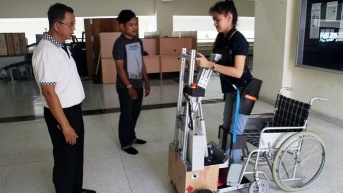 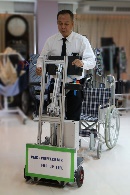 	ผู้พิการแต่ละคนไม่ได้มีอาการเหมือนกันทุกราย บางคนอาจพิการแขน บางคนพิการขา พิการท่อนล่างเดินไม่ได้ ขณะที่บางคนพิการตั้งแต่คอลงไปก็มี  "การวิจัยและพัฒนาอุปกรณ์ที่เหมาะสมกับความพิการของผู้ป่วยแต่ละอาการ ย่อมจะตอบสนองความต้องการได้เต็มรูปแบบและมีประสิทธิภาพการใช้งานที่มากกว่า”  นี่เป็นแนวคิดและนำมาสู่สิ่งประดิษฐ์ช่วยผู้พิการอัมพาตครึ่งล่าง 	บุคลากร ๓ สถาบันดัง ร่วมมือกันวิจัยและพัฒนาสิ่งประดิษฐ์นี้ นำโดย ผศ.ดร.เดชฤทธิ์ มณีธรรม คณะครุศาสตร์อุตสาหกรรม มหาวิทยาลัยเทคโนโลยีราชมงคล (มทร.) ธัญบุรี ผศ.ดร.เบญจลักษณ์ เมืองมีศรี มหาวิทยาลัยราชภัฏวไลยอลงกรณ์ และ พ.อ.ผศ.นพ.อารมย์ ขุนภาษี โรงพยาบาลพระมงกุฎเกล้า และ พ.อ.รศ.นพ.สุธี พานิชกุล วิทยาลัยแพทยศาสตร์พระมงกุฎเกล้า พร้อม น.ส.ธัญญชล  ไกรโสภณ และนายทศพร ชูชาติ นักศึกษาสาขาแมคคาทรอนิกส์ คณะครุศาสตร์อุตสาหกรรม มทร.ธัญบุรี โดยใช้ชื่อว่า PMK - Electric Power Wheelchair for life หรือรถเข็นไฟฟ้าเพื่อเพิ่มคุณภาพชีวิต มุ่งเป้าหมายสำคัญคือต้องการให้ผู้พิการอัมพาตครึ่งล่าง (Paraplegia) ได้มีคุณภาพชีวิตที่ดีขึ้น ผลงานวิจัยนี้จะช่วยให้ผู้พิการครึ่งล่าง สามารถลุกยืนและหยิบจับสิ่งของ ตลอดจนสามารถยืนกิจกรรมต่างๆ ในชีวิตประจำวัน หรือประกอบอาชีพเกษตรกรรมบางประเภท หรือตกแต่งกิ่งไม้ที่สูงๆ ได้ด้วยตนเอง  อิเล็กทริค พาวเวอร์ วีลแชร์นี้ แบ่งออกเป็น ๒ ส่วนสำคัญ คือส่วนที่รถเข็นและส่วนหัวลากที่สามารถทำให้ผู้พิการปรับยืนได้	 “ในส่วนของการปรับยืนนั้น เมื่อผู้ป่วยนั่งรถเข็นมาที่หัวลาก จะต้องทำการรัดผ้าเพื่อการพยุงผู้ป่วยด้านหลัง พร้อมกดปุ่มเพื่อปรับลุกยืนขึ้น ผู้ป่วยก็ไม่จำเป็นต้องใช้รถเข็น โดยผู้ป่วยสามารถยืนอยู่บนรถเข็นในส่วนหัวลาก และบังคับได้ ๔ ทิศทาง ทั้งเดินหน้า ถอดหลัง เลี้ยวซ้ายและเลี้ยวขวา ซึ่งใช้แบตเตอรี่ขนาด ๑๒ โวลต์ ๒ ลูก ต่ออนุกรมให้ได้แรงดันไฟฟ้า ๒๔ โวลต์ สามารถวิ่งได้ด้วยความเร็ว ๑๐ กิโลเมตรต่อชั่วโมง รองรับน้ำหนักได้สูงสุดถึง ๑๐๐ กิโลกรัม และตัวรถเข็นมีน้ำหนักประมาณ ๒๕ กิโลกรัม ซึ่งชาร์ตแบตเตอรี่ ๑ ครั้ง ประมาณ ๒ ชั่วโมง จะวิ่งได้ไกลถึง ๔ กิโลเมตร” ผศ.ดร.เดชฤทธิ์อธิบาย 	อิเล็กทริค พาวเวอร์ วีลแชร์ มีการบำรุงรักษาและดูแลด้วยต้นทุนต่ำ เมื่อเทียบกับการสั่งซื้อหรือนำเข้าจากต่างประเทศ ทั้งยังมีขนาดกะทัดรัด สามารถเข้าในพื้นที่แคบได้ ส่วนสำคัญจากผลงานนี้คือก่อให้เกิดองค์ความรู้และเป็นต้นแบบต่อไป สำหรับแนวทางการพัฒนาต่อจากนี้ จะมุ่งเน้นในเรื่องโครงสร้างความแข็งแรงที่มากยิ่งขึ้น และการใช้งานในพื้นที่ที่แตกต่างกันไป เช่น พื้นดิน พื้นลูกรัง หรือสภาพพื้นที่ขรุขระ เพื่อให้ผลลัพธ์การใช้งานมีประสิทธิภาพที่ดียิ่งขึ้นต่อไป           จากผลงานสิ่งประดิษฐ์นี้ อยากเห็นการนำไปใช้ประโยชน์ที่มีความหลากหลาย และการพัฒนาที่ดีต่อไป สิ่งสำคัญที่สุด คือการสร้างความหวังและกำลังใจในการใช้ชีวิตของผู้พิการ ให้สามารถช่วยเหลือตนเองได้มากที่สุด โดยมีคนช่วยเหลือน้อยที่สุด อีกส่วนที่สำคัญไม่แพ้กันคือ ราคาต้องเป็นมิตร ผู้พิการสามารถเข้าถึงและยอมรับได้  (คมชัดลึกออนไลน์/มูลนิธิพัฒนาคนพิการไทย ๓ มิ.ย.๖๐)เปิดอาชาบำบัดฟรี... ช่วยพัฒนาการเยาวชนพิการทางสมอง 	เจ้าของฟาร์มม้า 'คาวบอยฟาร์ม' จังหวัดอ่างทอง  เปิดโครงการอาชาบำบัด ฟรี  เพื่อต้องการช่วยเหลือสังคม และเด็กพิการให้มีพัฒนาการสามารถช่วยเหลือตัวเองได้ 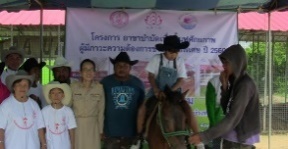  	เจ้าของฟาร์มม้า 'คาวบอยฟาร์ม' ในตำบลหนองแม่ไก่ อำเภอโพธิ์ทอง จังหวัดอ่างทอง ร่วมกับสำนักงาน พัฒนาสังคมและความมั่นคงของมนุษย์ และชมรมผู้ปกครองคนพิการทางสติปัญญาจังหวัดอ่างทอง นำครอบครัวเยาวชนที่พิการทางสติปัญญา จาก ๔ อำเภอ รวม ๘ ครอบครัว มาอบรมโครงการ'อาชาบำบัด' ให้ฟรีโดยไม่คิดค่าใช้จ่าย เพื่อต้องการช่วยเหลือสังคม และเด็กพิการให้มีพัฒนาการสามารถช่วยเหลือตัวเองได้  	โครงการอาชาบำบัด เป็นกิจกรรมที่เกิดขึ้นครั้งแรกของจังหวัดอ่างทอง โดยชมรมผู้ปกครองคนพิการทางสติปัญญา เปิดโอกาสเด็กและครอบครัวที่มีความพิการทางสติปัญญา ได้ออกมาร่วมกิจกรรมให้ผ่อนคลายกับวิธีการอาชาบำบัด หรือการใช้ม้าเป็นตัวกระตุ้น โดยใช้เวลาประมาณ ๒ อาทิตย์เพื่อให้เด็กและม้าได้คุ้นเคยกัน  	นางสาว กัญญา มีสวัสดิ์ ผู้ปกครองเยาวชนที่พิการทางสมอง กล่าวว่า หลังจากลูกหลานที่พิการทางสมอง ไม่เคยช่วยเหลือตัวเองได้เลย ซ้ำมีอารมณ์ร้าย พอมาเข้าโครงการอาชาบำบัดได้ ๒ วันจากเด็กที่ไม่สามารถช่วยเหลือตัวเองได้ก็มีพัฒนาการที่ดีขึ้น  	ด้านนายสรรค์ คงเวทย์ เจ้าของฟาร์มม้า”คาวบอยฟาร์ม” กล่าวว่า หากผู้ปกครองที่มีบุตรหลานพิการทางสติปัญญา ต้องการเข้าโครงการ”อาชาบำบัด” สามารถติดต่อได้ที่ (คาวบอยฟาร์ม) ๐๘๖-๐๑๕๐๒๔๕ และ ๐๓๕-๘๗๐๒๙๘ โดยไม่คิดค่าใช้จ่าย(news.voicetv.co.thออนไลน์/มูลนิธิพัฒนาคนพิการไทย ๑๓ มิ.ย.๖๐)ซีพีเอฟ รับเกียรติบัตรองค์กรสนับสนุนการจ้างงานคนพิการ	โครงการ “มิติใหม่สร้างงานสร้างอาชีพคนพิการ"ส่งผลให้คนพิการมีงานทำ มีรายได้ และอาชีพที่มั่นคง ช่วยยกระดับคุณภาพชีวิตนำไปสู่การพึ่งพาตนเอง หม่อมหลวง ปุณฑริก สมิติ (ขวา)ปลัดกระทรวงแรงงาน มอบเกียรติบัตรองค์กรที่ทำคุณประโยชน์ทางสังคมด้านการสนับสนุนการจ้างงานคนพิการ ประจำปี ๒๕๖๐ ในโครงการ “มิติใหม่สร้างงานสร้างอาชีพคนพิการ (งานคนไทยขอมือหน่อย) : Good Society Expo : เทศกาลทำดีหวังผล”  แก่ นายศรกฤษณ์ วัตตศิริ (ซ้าย) รองกรรมการผู้จัดการอาวุโส ด้านบริการงานทรัพยากรบุคคลกลาง บริษัท เจริญโภคภัณฑ์อาหาร จำกัด (มหาชน) หรือซีพีเอฟ ในฐานะองค์กรที่สนับสนุนการจ้างงานคนพิการครอบคลุมธุรกิจที่บริษัทดำเนินการอยู่ทั่วประเทศอย่างเป็นรูปธรรม ส่งผลให้คนพิการมีงานทำ มีรายได้ และอาชีพที่มั่นคง ช่วยยกระดับคุณภาพชีวิตนำไปสู่การพึ่งพาตนเองอย่างมั่นคงยั่งยืน ณ ศูนย์การค้าเซ็นทรัลเวิลด์ กรุงเทพฯ. (กรุงเทพธุรกิจออนไลน์/มูลนิธิพัฒนาคนพิการไทย ๑๔ มิ.ย.๖๐)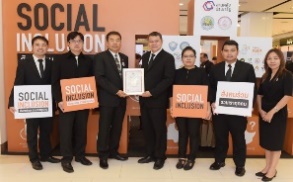 ชื่นชม'อาจารย์'ม.ขอนแก่น จิตอาสาสอนเด็กพิเศษทำกิ๊ฟช็อป	ชื่นชม อาจารย์คณะศิลปกรรม ม.ขอนแก่น ใช้เวลาว่าง เป็นจิตอาสา สอนวิชาชีพให้กับเด็กพิเศษ เพื่อใช้จำหน่ายหารายได้เสริมครอบครัว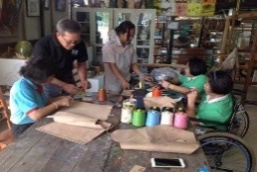  	อาจารย์พยุงศิลป์ เปศรี อาจารย์ประจำคณะศิปกรรมศาสตร์มหาวิทยาลัยขอนแก่น เป็นจิตอาสาใช้เวลาว่างจากการสอนมาฝึกอาชีพเย็บกระเป๋าหนังให้กับเด็กพิเศษที่โรงเรียนศรีสังวาลย์ ต.ศิลา อ.เมือง ขอนแก่น โดยนายนาวิน โพละลัย พนักงานราชการโรงเรียนศรีสังวาลย์ เผยว่า ได้มีครูอาสา คืออาจารย์พยุงศิลป์ มาสอนทำเครื่องหนังกับเด็กนักเรียนที่พิการร่างกาย แขนขา ของโรงเรียนชั้น ม.๑-ม.๓ จำนวน ๑๐-๑๕ คน โดยงานวิชาที่ครูอาสาสอนคือ การทำกระเป๋าหนัง กระเป๋าสะพาย พวงกุญแจ กิ๊ฟชอป ซึ่งอาจารย์จะใช้เวลาว่างเข้ามาสอน และเป็นวิทยากรเดือนละ ๑ ครั้ง 	สำหรับงบประมาณที่ใช้ในการสอนจะใช้งบประมาณของโรงเรียน ซึ่งจุดประสงค์ก็ต้องการให้เด็กมีสมาธิ และมีวิชาชีพติดตัว ส่วนสินค้าที่ทำเสร็จแล้วก็จะส่งตลาดขายตามสถานที่ต่างๆ ที่เป็นเครือข่ายของโรงเรียน เช่นตลาดถนนคนเดิน ตลาดต้นตาล ภายในเมืองขอนแก่น ซึ่งราคาก็แล้วผู้ซื้อจะมีจิตศรัทธาจะบริจาคอีกด้วย (เดลินิวส์ออนไลน์/มูลนิธิพัฒนาคนพิการไทย ๘ มิ.ย.๖๐)ทันตแพทย์ชาวชิลีปิ๊งไอเดียใช้ 'สุนัข' ช่วยเด็กพิเศษหายกลัวขณะทำฟัน	คงมีหมอไม่กี่คนที่อนุญาตให้สุนัขเข้าไปในที่ทำงาน แต่หมอฟันในประเทศชิลีผู้หนึ่ง บอกว่า สุนัขช่วยให้การตรวจและรักษาฟันเด็กที่เป็นออทิสซึ่มทำได้ง่ายขึ้น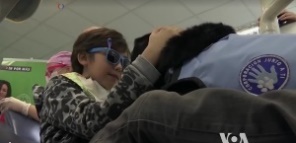  	Andrea Ormeno ทันตแพทย์ที่ Universidad Los Andes กล่าวว่า โดยปกติแล้ว เด็กๆ ที่เป็นออทิสซึ่มจะไม่ยอมเข้าไปในจุดนั่งรอพบทันตแพทย์ แต่สุนัขช่วยให้เด็กเหล่านี้ยอมเข้าไปนั่งรอและให้ความร่วมมือ เด็กชาย Diego Rosales อายุ ๙ ขวบ ปกติมักกัดมือทันตเเพทย์เวลาทำฟัน กลับให้ความร่วมมือมากขึ้นเพราะมีสุนัขชื่อ Zucca พันธุ์ลาบราดอร์มานั่งอยู่ด้วย 	Veronica Narvaez เเม่ของเด็กชาย Diego Rosales บอกว่า การมีสุนัขมานั่งในห้องทำฟันด้วยช่วยให้ทุกอย่างเป็นไปอย่างราบรื่น เธอบอกว่า ก่อนหน้าที่ผ่านมา จะต้องโกหกลูกว่าจะพาไปดูหนังหรือจะพาไปโน่นไปนี่ ไม่เคยบอกความจริงว่าต้องไปหาหมอฟัน แต่มาเดี่ยวนี้ ลูกอยากไปหาหมอฟันและจะคอยถามเสมอว่าเมื่อไหร่จะไปตรวจฟันอีก 	Raul Varela นักฝึกสุนัขชาวชิลีซึ่งมีลูกชายที่เป็นออทิสซึ่ม บอกว่าเขาเกิดความคิดที่จะใช้สุนัขเป็นผู้ช่วยแพทย์ เมื่อเห็นว่าลูกชายมีอาการดีขึ้นหลังจากที่ตัดสินใจหาสุนัขมาเลี้ยงที่บ้าน และตอนนี้ Raul Varela มีสุนัขบำบัดรวมแล้วหกตัว ทุกตัวได้รับการฝึกฝนให้ชินกับเสียงต่างๆของการทำฟัน และพฤติกรรมก้าวร้าวของเด็กที่เป็นออทิสซึ่ม เขากล่าวว่าธุรกิจจัดหาสุนัขบำบัดของตนกำลังไปได้สวย และเป็นข้อพิสูจน์ว่าการสัมผัสสุนัขช่วยลดความเครียดแม้แต่ในขณะทำฟัน (voathai.comออนไลน์/มูลนิธิพัฒนาคนพิการไทย ๘ มิ.ย.๖๐)คนพิการปลูกป่าตามรอยพระราชา  	คนพิการจังหวัดตากปลูกป่าตามรอยพระราชา เพื่อถวายเป็นพระราชกุศลแด่พระบาทสมเด็จพระปรมินทรมหาภูมิพลอดุลยเดชรัชกาลที่ ๙
 	เมื่อวันที่ ๒๐ มิถุนายน นายสมชาย เจริญอำนวยสุข อธิบดีกรมส่งเสริมและพัฒนาคุณภาพชีวิตคนพิการ ได้เดินทางไปเป็นประธาน ในพิธีปลูกป่าตามรอยพระราชา เพื่อถวายเป็นพระราชกุศลแด่พระบาทสมเด็จพระปรมินทรมหาภูมิพลอดุลยเดชรัชกาลที่ ๙ ณ ท้ายบ้านแม่หละ หมู่ที่ ๒ ต.แม่หละ อ.ท่าสองยาง จ.ตาก โดยมีนายสืบพงษ์ นิ่มพูนสวัสดิ์ นายอำเภอท่าสองยาง กล่าวต้อนรับ และรายงาน ซึ่งอำเภอท่าสองยาง มีคนพิการที่ขึ้นทะเบียน จำนวน ๔๖๑ คน จาก ๑๖,๓๗๙ คน ของคนพิการที่ขึ้นทะเบียนไว้กับจังหวัดตาก การปลูกป่าครั้งนี้ มีกลุ่มคนพิการอำเภอท่าสองยาง ทหาร ฝ่ายปกครอง นักเรียน และประชาชนในพื้นที่ ทั้งหมด กว่า ๕๐๐ คน ช่วยกันปลูกป่า 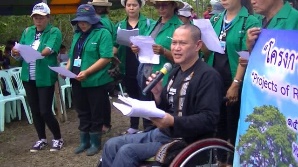  	นายสมชาย กล่าวว่า เป็นการพิสูจน์ว่า คนพิการสามารถทำอะไรก็ได้ ที่คนอื่นเขาทำกัน งานปลูกป่า ตามรอยพระราชา เพื่อถวายเป็นพระราชกุศลแด่พระบาทสมเด็จพระปรมินทรมหาภูมิพลอดุลยเดชรัชกาลที่ ๙ ได้รับการสนับสนุน จากบริษัทสยามแม็กโคร จำกัด มหาชน ตามมาตรา ๓๔ , ๓๕ ของพรบ.ส่งเสริม และพัฒนาคุณภาพชีวิต คนพิการ ซึ่งคนพิการสามารถทำงานได้ แต่ขาดโอกาสเท่านั้น และกิจกรรมครั้งนี้เป็นไปตามนโยบายของกรมส่งเสริมและพัฒนาคุณภาพชีวิตคนพิการ 	ด้านนางสุปรียา สีสุขดี รองผู้อำนวยการ บริหารทรัพยากรบุคคล บริษัทสยามแม็กโคร จำกัด (มหาชน) กล่าวว่า ทางบริษัทมีสาขาอยู่ที่อำเภอแม่สอด ด้วย และมีนโยบายส่งเสริมคนพิการ ให้มีงานทำ สร้างคุณภาพชีวิต และนอกจากการจ้างานปลูกป่าแล้ว ยังสนับสนุน การเปิดร้านค้าชุมชน ชื่อ ฮักแม่หละช็อปด้วย สำหรับโครงการดังกล่าว มีประชาชนในพื้นที่ ต.แม่หละ ๗ ราย ยอมสละที่ดินทำกิน ให้โครงการนี้เข้ามาพัฒนาพื้นที่ร่วมกัน โดยใช้พื้นที่ ทั้งหมด ๔๐ ไร่ ซึ่งจะมีทั้งการปลูกป่า และไม้ผลต่างๆด้วย จากนั้นก็จะเริ่มขยายออกไป(nationtv.tvออนไลน์/มูลนิธิพัฒนาคนพิการไทย ๑๖ มิ.ย.๖๐)พาไปรู้จัก "มีดี" เจ้าหุ่นยนต์เมดอินไทยแลนด์ ผู้ช่วยพัฒนาการสื่อสารให้เด็กออทิสติก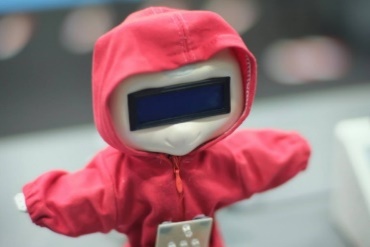 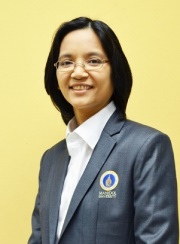 	โดย กรกนก มาอินทร์ : นวัตกรรมในปัจจุบันก้าวไกลไปเรื่อยๆ โดยไม่มีจุดสิ้นสุด หากพูดถึงสิ่งที่โดดเด่นและพบบ่อยตามสื่อต่างๆ คงหนีไม่พ้นอุปกรณ์ที่ช่วยเหลือผู้คน หรือเสริมพัฒนาการในด้านต่างๆ  ทำความรู้จักกับ "หุ่นยนต์มีดี" หุ่นยนต์เพื่อส่งเสริมการเรียนรู้ ถูกออกแบบมาเพื่อเป็นเครื่องมือให้กับการจัดการเรียนการสอนในเด็กปกติ เด็กที่มีความต้องการพิเศษ และเด็กที่ต้องการเสริมทักษะด้านการสื่อสาร ด้วยเอกลักษณ์ของหุ่นยนต์ที่คล้ายกับมนุษย์ มาพร้อมกับกล่องบังคับหุ่นยนต์และฝึกพูด โดยผู้ใช้สามารถเรียนโปรแกรมเพื่อควบคุมหุ่นยนต์ และอัดเสียงคำสั่งต่างๆ ที่ต้องการให้หุ่นยนต์สื่อสารออกมา อาทิ อาจารย์อัดเสียงสอนวิชาภาษาไทยลงไป แล้วนำไปเปิดให้เด็กๆฟัง ช่วยในการเสริมทักษะการเรียนรู้	ประชาชาติธุรกิจออนไลน์ พูดคุยกับ รศ.ดร.ปัณรสี ฤทธิประวัติ จากภาควิชาวิศวกรรมชีวการแพทย์ คณะวิศวกรรมศาสตร์ มหาวิทยาลัยมหิดล เป็นผู้ริเริ่มการทำโครงการหุ่นยนต์มีดี เผยถึงจุดเริ่มต้นในการสร้างหุ่นยนต์มีดีว่า หุ่นยนต์มีดีถูกพัฒนาต่อยอดจากหุ่นยนต์เสริมการกระตุ้นพัฒนาการเด็กออทิสติก ซึ่งพัฒนามากว่า ๖ ปี โดยโครงการวิจัยนี้มุ่งพัฒนาหุ่นยนต์ของไทยในการนำไปเสริมการกระตุ้นพัฒนาการหรือจัดกิจกรรมบำบัดที่โรงเรียนโรงพยาบาลหรือตามบ้านเรือนโดยหุ่นรุ่นที่ผ่านมาจะเน้นการฝึกเลียนแบบท่าทางและการฝึกพูด ส่วนหุ่นยนต์มีดีนั้นเน้นให้ผู้ใช้สามารถพัฒนาโปรแกรมการสอนได้ด้วยตนเอง เพราะหุ่นยนต์สามารถโปรแกรมได้ง่ายๆทำให้ผู้ใช้สามารถเลือกปรับการเรียนการสอนให้เหมาะกับเด็กแต่ละราย และหุ่นยนต์มีขนาดเล็กสามารถเคลื่อนย้ายได้ง่ายทำให้การนำไปใช้งานได้ทั่วถึงกว่าหุ่นยนต์รุ่นที่ผ่านๆมา
 	"อุปสรรคในการพัฒนาหุ่นยนต์นั้นมีอยู่บ้างเนื่องจากเป็นการทำหุ่นยนต์ให้ใช้งานได้กับคนทั่วไปไม่จำเป็นต้องมีพื้นฐานด้านเทคโนโลยีมาก่อนทำให้การออกแบบและพัฒนาวิธีการใช้งานให้ผู้ใช้ใช้งานง่ายที่สุด เป็นเรื่องที่ท้าทายมาก เพราะถ้าทำออกมาไม่ดี คนใช้ก็อาจจะไม่อยากใช้อีก ทำให้ต้องศึกษาและพัฒนาวิธีการไปด้วย" กว่าจะเป็นหุ่นยนต์ออกมาแต่ละรุ่นเรียกได้ว่าทุ่มไปทั้งแรงกายแรงใจความคิดกันเลยทีเดียวซึ่งเจ้าหุ่นยนต์มีดีนั้นยังได้รับการสนับสนุนจากทุนวิจัย ๓ แห่งด้วยกัน คือ สำนักงานพัฒนาวิทยาศาสตร์และเทคโนโลยีแห่งชาติ (สวทช.) สำนักงานคณะกรรมการวิจัยแห่งชาติ (วช.) ศูนย์ความเป็นเลิศด้านชีววิทยาศาสตร์ (TCELS) โดยสนับสนุนทุนวิจัยตั้งแต่การศึกษาและพัฒนาหุ่นยนต์ ทดสอบการใช้งานทั้งในโรงเรียนและโรงพยาบาล 	รศ.ดร. ปัณรสี ยังเล่าถึงการนำหุ่นยนต์ไปใช้กับเด็กๆ ว่า เมื่อเอาหุ่นยนต์ไปใช้ในโรงเรียนเฉลิมไฉไลวิทยา จ.สมุทรปราการ ศูนย์พัฒนาการเด็กพิเศษพระมหาไถ่ พัทยา  จ.ชลบุรี บ้านเรียนชวนชื่น จ.ปทุมธานี เป็นเวลา ๓ เดือน และโรงพยาบาลดอนตูม เป็นเวลา ๒ เดือน โดยใช้สัปดาห์ละ ๑-๒ ครั้ง ครั้งละประมาณ ๓๐-๖๐ นาที พบว่า เด็กๆสามารถปรับตัวกับการใช้หุ่นยนต์ในการเรียนการสอนได้ดี ครูและนักกิจกรรมบำบัดให้ความเห็นว่าหุ่นยนต์สามารถใช้เป็นสื่อการเรียนการสอนให้กับเด็กได้ และมีการติดตามการประเมินผลด้วยทีมนักกิจกรรมบำบัดโดยการเปรียบเทียบพัฒนาการก่อนและหลังการใช้หุ่นยนต์ในการจัดการเรียนการสอน
 	"เด็กที่เข้าร่วมโครงการกว่า ๖๐% มีพัฒนาการที่ดีขึ้นในด้านที่แตกต่างกันไป บางรายให้ความร่วมมือดีขึ้น บางรายให้ความสนใจในกิจกรรมการสอนนานขึ้น บางรายมีความเข้าใจในคำศัพท์มากขึ้น ซึ่งเด็กแต่ละคนจะมีพัฒนาการที่แตกต่างกันไป อย่างไรก็ดี เด็กบางรายมีพัฒนาการคงที่ บางรายก็มีความสนใจในการฝึกในระยะแรกๆ เมื่อคุ้นชินก็เริ่มสนใจทำกิจกรรมอย่างอื่นมากกว่า ทำให้ครูต้องพยายามปรับรูปแบบการสอนให้หลากหลายไปด้วย ผลการศึกษาดังกล่าวแสดงให้เห็นแนวโน้มที่ดีของการนำหุ่นยนต์ไปใช้เสริมการสอนในโรงเรียนและโรงพยาบาลร่วมกับการจัดการเรียนการสอนด้านอื่นๆ" 	สำหรับอนาคตการต่อยอดหุ่นยนต์ทางทีมวิจัยได้รับทุนต่อยอดจากสำนักงานคณะกรรมการวิจัยแห่งชาติ(วช.)ในการพัฒนาหุ่นยนต์รุ่นใหม่ที่มีรูปลักษณ์สวยงาม และสามารถทำงานได้ตอบโจทย์ผู้ใช้มากยิ่งขึ้น คาดว่าจะแล้วเสร็จในสิ้นปีนี้โดยมีลักษณะคล้ายมนุษย์เช่นเดิมแต่จะทำงานได้หลากหลายขึ้นและสวยงามกว่าเดิม
 	ส่วนราคาในปัจจุบันยังไม่ได้จัดจำหน่ายอย่างเป็นทางการอยู่ระหว่างการพัฒนาแผนธุรกิจและหานักลงทุนมีแผนการต่อยอดหุ่นยนต์ไปใช้กับเด็กในกลุ่มอื่นๆทั้งเด็กปกติหรือเด็กที่มีความแตกต่างทางการเรียนรู้ รวมถึงมีแผนจะขยายกลุ่มผู้ใช้งานไปยังกลุ่มผู้ใหญ่หรือผู้สูงอายุต่อไป ซึ่งผลตอบรับหุ่นยนต์มีดีรุ่นนี้ค่อนข้างดี เวลาไปจัดแสดงงานตามนิทรรศการต่างๆ มักได้รับความสนใจมากทั้งจากเด็กๆ ทั่วไปหรือผู้ปกครองน้องๆ ที่มีความต้องการพิเศษ  นับว่าประสบความสำเร็จอีกก้าวหนึ่งสำหรับหุ่นยนต์ในประเทศไทย หากได้รับการสนับสนุนจากหน่วยงานต่างๆ เชื่อว่าอนาคตประเทศไทยคงมีหุ่นยนต์ที่ล้ำสมัย และตอบโจทย์ผู้ใช้มากขึ้น (ประชาชาติธุรกิจออนไลน์/มูลนิธิพัฒนาคนพิการไทย ๒๕ พ.ค.๖๐)...คำพ่อสอน...เชิญคนพิการสมัครงานบริษัท ซีเกท เทคโนโลยี (ประเทศไทย) จำกัด ที่อยู่ เทพารักษ์ เมืองสมุทรปราการ รับพนักงานฝ่ายผลิต ๙ อัตรา รายละเอียดงาน ลักษณะงานนั่งทำในห้องแอร์ หรือตามความเหมาะสมของความพิการ คุณสมบัติคนพิการเพศชาย/หญิง วุฒิ ม.๓ สวัสดิการ ค่าจ้าง ๓๑๕ บาท/วัน โอที ๓.๕ วัน = ๒๓๕ บาท/วัน ค่ากะเช้า ๒๐ บาท ค่ากะดึก ๕๐ บาท ค่ารถ ค่าอาหาร เบี้ยขยัน ติดต่อ...จารุวรรณ สีนารอด โทรศัพท์ ๐๘๑-๗๐๑๒๕๕๖, ๐๘๙-๙๔๙๗๔๒๘ อีเมล์ Jaruwan.Seenarod@seagate.comบริษัท แอกซ่าประกันภัย จำกัด (มหาชน) ที่อยู่ อาคารลุมพินีทาวเวอร์ ชั้น ๒๖ เลขที่ ๑๑๖๘/๖๗๘ ถนนพระราม ๔ แขวงทุ่งมหาเมฆ เขตสาทร กรุงเทพฯ ๑๐๑๒๐ (ติดรถไฟฟ้าใต้ดิน MRT ) รับผู้ช่วยฝ่ายบุคคล ๑ อัตรา รายละเอียดงาน งานเอกสารด้านประกันสังคม เช่น แจ้งเข้า-แจ้งออก แจ้งเปลี่ยนโรงพยาบาลรับรองสิทธิ ฯลฯ งานติดต่อประสานงานทั่วไป งานอื่นๆ ที่ได้รับมอบหมายจากผู้บังคับบัญชา คุณสมบัติพิการทางด้านร่างกายหรือการเคลื่อนไหว-เดินได้ เพศชาย/หญิง วุฒิ ปวส.-ปริญญาตรี สามารถใช้โปรแกรมคอมพิวเตอร์เบื้องต้นได้ มีมนุษยสัมพันธ์ดี สวัสดิการ โบนัส กองทุนสำรองเลี้ยงชีพ ประกันสุขภาพ ประกันอุบัติเหตุ วันลาพักร้อน อื่นๆ ตามที่กฎหมายกำหนด ติดต่อ...คุณจารี  รอดรัตน์ โทรศัพท์ ๐๒-๑๑๘๘๑๙๕ อีเมล์ Jaree.ro@axa.co.thบริษัท Lufthansa Services (Thailand) Ltd. ที่อยู่ ท่าอากาศยานสุวรรณภูมิ ๙๙๙ หมู่ ๑ อำเภอหนองปรือ อำเภอบางพลี สมุทรปราการ ๑๐๕๔๐ รับเจ้าหน้าที่ประสานงานทั่วไป ๒ อัตรา รายละเอียดงาน งานติดต่อประสานงาน ประชาสัมพันธ์ ดูแลจัดเก็บเอกสารให้เป็นระบบ ของแผนกบุคคล ธุรการ หรือแผนกบัญชี ตามที่ได้รับมอบหมาย คุณสมบัติพิการด้านร่างกาย-เดินได้ หรือทางการได้ยิน เพศชาย/หญิง อายุ ๒๓-๓๐ ปี วุฒิปริญญาตรี / ปวส. มีทักษะทางด้านคอมพิวเตอร์ งานเอกสาร มีมนุษยสัมพันธ์ดี ควบคุมอารมณ์ได้ดี มีความรับผิดชอบ รอบคอบ มีระเบียบวินัยในการทำงาน สวัสดิการ ลาพักร้อน ๑๔ วัน/ปี กองทุนสำรองเลี้ยงชีพ บัตรประกันสุขภาพ โบนัสประจำปี ตรวจสุขภาพประจำปี ฯลฯ ติดต่อ...นางสาวณัฐสินี ชาววัง โทรศัพท์ ๐๒-๑๓๔๒๔๙๕ อีเมล์ Natsinee.c@lst-thai.comบริษัท แอล.พี.เอ็น.ดีเวลลอปเมนท์ จำกัด (มหาชน) ที่อยู่ ๑๑๖๘/๑๐๙ อาคารลุมพินีทาวเวอร์ ชั้น ๓๖ ถนนพระราม๔ แขวงทุ่งมหาเมฆ เขตสาทร กทม. ๑๐๑๒๐ รับธุรการและรับโทรศัพท์ ๑๐ อัตรา รายละเอียดงาน ดูแลเอกสาร เข้า-ออก ของแผนก ประสานงานรับโทรศัพท์ ลงบันทึกข้อมูลในระบบ คุณสมบัติพิการร่างกาย-เดินได้ เพศชาย/หญิง อายุ ๒๐-๓๕ ปี สามารถใช้ computer โปรแกรม word,excel ได้คล่อง สวัสดิการ ประกันสังคม ประกันสุขภาพ ชุดยูนิฟอร์ม (ฟรี) ท่องเที่ยวประจำปี งานเลี้ยงปีใหม่ โบนัส ติดต่อ...คุณนิรดา จันทร์ศรี (คุณตัวเล็ก) โทรศัพท์ ๐๘๕-๔๘๓๙๓๗๒ อีเมล์ je.nirada@lpn.co.thบริษัท สุนทรเมทัล อินทัล อินดัสทรี้ส์ จำกัด ที่อยู่ ๘๖๓/๑ ถนนเอกชัย แขวงบางบอน กรุงเทพมหานคร ๑๐๑๕๐ รับพนักงานฝ่ายผลิต ๑๕ อัตรา รายละเอียดงาน เป็นพนักงานฝ่ายผลิตทำหน้าที่คัดกระดาษ คัดแผ่นเหล็ก คัดฝากระป๋อง หรือ ทำงานตามความเหมาะสม คุณสมบัติพิการทางการได้ยิน หูหนวก หูตึง เพศชาย/หญิง อายุ ๑๘-๔๐ ปี สวัสดิการ  OT , เบี้ยขยัน , ประกันสังคม ติดต่อ...คุณอัจฉริย ช่างสากล โทรศัพท์ ๐๒-๔๑๖๐๐๔๐ อีเมล์ soonthorn.f6@gmail.comบริษัท อะมานะฮ์ ลิสซิ่ง จำกัด ที่อยู่ ๑๖-๑๖/๑ ซอยเกษมสันต์๑ ถนนพญาไท แขวงวังใหม่ เขตปทุมวัน กรุงเทพฯ ๑๐๓๓๐ รับเจ้าหน้าที่ธุรการ ๑ อัตรา รายละเอียดงาน งานเอกสาร, งานธุรการ, รับโทรศัพท์ คุณสมบัติพิการร่างกาย-เดินได้ เพศหญิง อายุ ๒๐-๔๕ ปี สวัสดิการ ประกันสังคม ชุดยูนิฟอร์ม ติดต่อ...คุณพรธนา วันเกิด โทรศัพท์ ๐๒-๐๓๐๖๔๕๖  อีเมล์ HUMAN@AMANAH.CO.THบริษัท ชาญนครวิศวกรรม จำกัด ที่อยู่ ๕๐/๑ หมู่ ๒๐ ซ.งามวงศ์วาน ๕๗ ถ.งามวงศ์วาน แขวงลาดยาว เขตจตุจักร กรุงเทพฯ ๑๐๙๐๐ รับพนักงานบุคคล-สรรหา ๑ อัตรา รายละเอียดงาน สรรหาบุคลากรตามที่มีการร้องขอ โทรศัพท์เพื่อนัดสัมภาษณ์งาน ติดต่อประสานงานกับหน่วยงานที่เกี่ยวข้อง จัดเก็บเอกสารที่เกี่ยวข้องให้เรียบร้อยหาง่ายและเป็นระบบตามแบบ ISO งานอื่นๆ ที่ได้รับมอบหมาย คุณสมบัติพิการร่างกาย-เดินได้ เพศชาย/หญิง อายุ ๒๕-๓๕ ปี วุฒิปริญญาตรี มีทักษะในการสื่อสาร และประสานงานกับหลายๆ ฝ่าย สวัสดิการ ประกันสังคม เบี้ยขยัน โบนัสประจำปี ฯลฯ ติดต่อ...คุณกนกวรรณ ผลิตกุล และคุณจุฑามาศ พูลสวัสดิ์ โทรศัพท์ ๐๙๐-๙๐๗๕๒๘๖ อีเมล์ pkanokwan2514@hotmail.comบริษัท สโตนเฮ้นจ์ อินเตอร์ จำกัด ที่อยู่ ๑๖๓ ซ.โชคชัยร่วมมิตร (รัชดา ๑๙) แขวง ดินแดง เขต ดินแดง กรุงเทพฯ ๑๐๔๐๐ รับธุรการสำนักงาน ๑ อัตรา รายละเอียดงาน ดูแลงานด้านเอกสารและติดต่อประสานงาน รับส่งเอกสาร รับสาย-โอนสายโทรศัพท์ งานอื่นๆที่ได้รับมอบหมาย คุณสมบัติ พิการร่างกาย-เดินได้ เพศชาย/หญิง อายุ ๒๐-๓๐ ปี วุฒิ ม.๖ ขึ้นไป สามารถใช้โปรแกรมคอมพิวเตอร์ Ms. Word / Excel ใช้เครื่องใช้สำนักงานได้ เดินขึ้นลงบันไดได้  สวัสดิการ ประกันอุบัติเหตุหมู่ ประกันสังคม ตรวจสุขภาพประจำปี กองทุนสำรองเลี้ยงชีพ สัมมนาประจำปี กองทุนค่าเล่าเรียนบุตร ติดต่อ...คุณกนกพัชร พลทะยาน โทรศัพท์ ๐๘๙-๑๒๐๕๑๑๑ อีเมล์ hr@sti.co.th บริษัท ไทยโย เทคโนโลยี อินดัสตรี (ประเทศไทย) จำกัด ที่อยู่ ๕๕/๑,๓,๕,๙,๑๑ หมู่ ๑๕ ตำบลบำงเสำธง อำเภอบำงเสำธง จังหวัดสมุทรปราการ ๑๐๕๗๐ รับ QC Inspector ๒ อัตรา รายละเอียดงาน ตรวจแผนงานผลิตประจำวัน เตรียมเครื่องมือ อุปกรณ์ วัตถุดิบ เอกสารบันทึก ตรวจเช็คชิ้นงานให้ได้มาตรฐานตามที่กำหนด สถานที่ปฎิบัติงาน นิคมอุตสาหกรรมบางกอกฟรีเทรดโซน คุณสมบัติ พิการที่สามารถทำงานได้ (ยกเว้นการมองเห็น) เพศชาย/หญิง อายุ ๒๐-๓๐ ปี มีความรู้ด้านภาษาอังกฤษพื้นฐาน สามารถเริ่มงานได้ทันทีจะพิจารณาเป็นพิเศษ สวัสดิการ ทุกตำแหน่งเป็นเงินเดือนตั้งแต่เริ่มปฎิบัติงาน ประกันสังคม / ประกันสุขภาพ / ประกันชีวิต รถรับ-ส่ง สายบางนา-ตราด,บางบ่อ,เทพารักษ์ เบี้ยขยันประจำเดือน / เบี้ยขยันประจำปี งานเลี้ยงสังสรรค์ปีใหม่ ฯลฯ ติดต่อ...แผนกทรัพยากรบุคคล  โทรศัพท์ ๐๒-๑๘๒๕๒๒๘-๙  ต่อ ๑๑ อีเมล์ noocharee@taiyotech.th.comบริษัท เกรท ดิสทริบิวเทอร์ จำกัด (มหาชน) ที่อยู่ ๓๓๗ ซ.ประขาสันติ ถนนรัชดาภิเษก แขวงห้วยขวาง เขตห้วยขวาง กรุงเทพมหานคร รับเจ้าหน้าที่บุคคล ๑ อัตรา รายละเอียดงาน ปฏิบัติงานด้านสรรหา-ว่าจ้าง ติดต่อนัดสัมภาษณ์งาน จัดทำเอกสารว่าจ้าง ทำแฟ้มประวัติพนักงาน งานด้านธุรการบุคคล-สั่งซื้ออุปกรณ์,จัดพิมพ์เอกสาร,จัดทำแบบฟอร์มต่างๆตามที่ได้รับมอบหมาย คุณสมบัติ พิการร่างกายหรือการเคลื่อนไหว เพศชาย/หญิง อายุ ๒๒ ปีขึ้นไป วุฒิ ปวส. สามารถใช้โปรแกรมสำเร็จรูป (Word, Excal) สวัสดิการ โบนัสประจำปี ปรับเงินเดือนประจำปี กองทุนสำรองเลี้ยงชีพ ค่ารักษาพยาบาล ค่าตรวจสุขภาพ เงินช่วยเหลือกรณีต่างๆ ฯลฯ ติดต่อ...นายปวันรัตน์ จิตร์ธรรมจักร์ โทรศัพท์ ๐๒-๒๔๘๘๒๒๓ อีเมล์ hr@greatplc.comบริษัท พฤกษาคลินิก โฮลดิ้ง จำกัด ที่อยู่ ๑๕๘ ถนนประเสริฐมนูกิจ แขวงจรเข้บัว เขตลาดพร้าว กรุงเทพมหานคร รับเจ้าหน้าที่ธุรการ ๓ อัตรา รายละเอียดงาน ทำเอกสารต่างๆตามที่ได้รับหมอบหมาย คุณสมบัติพิการร่างกาย-เดินได้ เพศชาย/หญิง อายุ ๒๐-๔๐ ปี สามารถใช้คอมพิวเตอร์เบื้องต้นได้ดี สวัสดิการ ประกันสังคม – สวัสดิการรักษาผิวพรรณ, สวัสดิผลิตภัณฑ์เวชสำอางค์และโปรแกรมความงามราคาพิเศษ ติดต่อ...คุณณัฐพล โทรศัพท์ ๐๘๑-๓๕๙๘๙๐๕  อีเมล์ nattaphon@pruksaclinic.comบริษัท ซัคเซส สแควร์ จำกัด ที่อยู่ ๑๘๘/๕ ถนน เพชรบุรี แขวง ถนนพญาไท เขต ราชเทวี กรุงเทพมหานคร ๑๐๔๐๐ รับเจ้าหน้าที่โพสเว็บไซต์ ๑ อัตรา รายละเอียดงาน โพสข้อมูลในสื่อ social ต่างๆ  คุณสมบัติพิการทางด้านร่างกาย-เดินได้ เพศชาย/หญิง  สามารถใช้คอมพิวเตอร์ได้ดี ใช้สื่อ social ได้ เช่น Facebook, Ig, Line ติดต่อ...คุณศิญารัตน์  โทรศัพท์ ๐๙๑-๗๔๑๔๗๖๓  อีเมล์ siyarat_t@hotmail.comบริษัท ธนกูล เวิร์คกรุ๊ป จำกัด ที่อยู่ ๑๓๐/๗ ซอยเทียนทะเล ๒๔ ถนนบางขุนเทียน-ชายทะเล แขวงท่าข้าม เขตบางขุนเทียน กรุงเทพฯ รับพนักงานรับโทรศัพท์ ๒ อัตรา รายละเอียดงาน ตอบรับโทรศัพท์ คุณสมบัติพิการด้านสายตา (ตาบอด, ตาเลือนราง) เพศชาย/หญิง ไม่จำกัดวุฒิการศึกษา ติดต่อ...คุณภคินี กมลรัตน์ โทรศัพท์ ๐๒-๖๘๓๘๓๐๐  อีเมล์ hr@tanakul.comบริษัท บีทาเก้น จำกัด ที่อยู่ เลขที่ ๒๑/๒ ซอยรัชดาภิเษก ๓๐ แขวงจันทรเกษม เขตจตุจักร กรุงเทพมหานคร ๑๐๙๐๐ รับพนักงานช่วยธุรการฝ่ายทรัพยากรบุคคล ๑ อัตรา รายละเอียดงาน ช่วยรับโทรศัพท์, รับ-ส่ง เอกสาร เช็คบัตรตอก PC, เบี้ยเลี้ยงพนักงาน, งานสรรหาและคัดเลือก, งานพิมพ์และจัดเก็บเอกสาร ฯลฯ คุณสมบัติพิการร่างกาย-เดินได้ เพศชาย/หญิง อายุ ๒๒-๓๕ ปี วุฒิ ปวส.ขึ้นไป มีทัศนคติที่ดีในการทำงานและผู้มาติดต่องาน มีความรับผิดชอบและเอาใจใส่กับงานที่ได้รับมอบหมาย ฯลฯ สวัสดิการ โบนัสประจำปี ปรับเงินเดือน กองทุนสำรองเลี้ยงชีพ เงินช่วยเหลือกรณีต่างๆ เสื้อยูนิฟอร์ม วันหยุดตามประเพณี วันลาพักร้อน ลากิจ กองทุนการศึกษาบุตร ฯลฯ ติดต่อ...คุณกิ่งแก้ว  เรืองแก้ว โทรศัพท์ ๐๒-๗๙๑๒๓๔๕ ต่อ ๒๓๗๕ อีเมล์ hr-office@betagen.co.thคนพิการต้องการทำงานนายพีรพัฒน์ ทั่งทอง อายุ ๒๒ ปี วุฒิ ม.๖ พิการทางการได้ยิน (หูหนวกทั้ง ๒ ข้าง) ต้องการทำตำแหน่งพนักงานฝ่ายผลิต / สโตร์ มีประสบการณ์การทำงานด้านสโตร์ จ่าย/รับ ,พนักงานฝ่ายผลิต ติดต่อ... โทรศัพท์ (SMS) ๐๖๗-๐๐๑๔๗๖๗ หรือ อีเมล์ phiratphat@gmail.com นายศราวุธ  สุ่มดี อายุ ๒๗ ปี วุฒิปริญญาตรี พิการทางการได้ยิน (หูหนวก) ต้องการงานทรัพยากรบุคคล งานธุรการ หรืองานอื่นๆตามความเหมาะสม มีความสามารถใช้คอมพิวเตอร์ โปรแกรม Microsoft office ได้ดี  มีใบอนุญาตขับขี่จักรยานยนต์ ติดต่อ…โทรศัพท์ (SMS) ๐๙๗-๒๓๙๖๙๗๙  Line dab6969 หรือ อีเมล์ m.manumai2016@gmail.comนางสาวเพียงวัน  เสถียรเขต  อายุ ๒๓ ปี วุฒิ ม.๖ พิการทางด้านสายตา ต้องการงานทางด้านประชาสัมพันธ์ บริการลูกค้า พนักงานรับโทรศัพท์ มีประสบการณ์การทำงาน งานรับโทรศัพท์ งานโอนสาย ติดต่อประสานงานต่างๆ ติดต่อ…โทรศัพท์ ๐๙๔-๙๔๑๓๓๕๗ หรือ อีเมล์ olives.fang@gmail.comนางสาวกมลชนก  เกิดหงษ์  อายุ ๒๕ ปี วุฒิปริญญาตรี พิการทางด้านร่างกาย-เดินได้ ต้องการงานด้านคอมพิวเตอร์ คีย์ข้อมูลต่างๆ สามารถคีย์ข้อมูล ใช้ Microsoft office ได้ ติดต่อ…โทรศัพท์ ๐๘๐-๐๒๔๑๘๑๐ LINE Tuckyrows หรือ อีเมล์ happy-and-fun@hotmail.comนายณัฐวุฒิ  จัตุเรส  อายุ ๔๓ ปี วุฒิปริญญาตรี (มนุษย์ศาสตร์, เศรษฐศาสตร์การเกษตร) พิการด้านการเคลื่อนไหว-เดินได้ สามารถใช้ร่างกายได้ดี ต้องการงานที่อยู่ในเขตพื้นที่จังหวัดสุพรรณบุรี มีประสบการณ์ด้านงานธุรการ ๖ ปี พนักงานฝ่ายผลิต ๑๒ ปี ติดต่อ…โทรศัพท์ ๐๘๗-๑๑๓๕๓๔๔นางสาวนวพร  ทัพเอี่ยม  อายุ ๒๑ ปี วุฒิ ม.๖ พิการทางการมองเห็น ต้องการงาน operator Call Center สามารถใช้ภาษาอังกฤษได้ มีประสบการณ์ทำงานด้านโอเปอเรเตอร์มาก่อน ติดต่อ…โทรศัพท์ ๐๙๐-๘๖๑๒๒๙๘ หรือ อีเมล์ Jomjamswan.06@gmail.comนางสาวกมลลักษณ์  ฉัตรธนโชติ  อายุ ๒๖ ปี วุฒิปริญญาตรี พิการร่างกาย-เดินได้ ต้องการงานด้านธุรการ งานบุคคล หรืองานด้านออกแบบกราฟิคต่างๆ มีประสบการณ์ด้านทรัพยากรบุคคล มา ๒ ปี มีความสามารถพิเศษด้านออกแบบกราฟิค ติดต่อ…โทรศัพท์ ๐๙๗-๒๓๖๗๓๒๒ หรือ อีเมล์ Kwan_c3@live.comนายณฐกร  ทองอ่อน  อายุ ๓๗ ปี วุฒิปริญญาตรี พิการทางด้านร่างกาย-เดินได้ ต้องการงานฟรีแลนด์ ทำเกี่ยวกะ กราฟิก - รีทัช หรือ งานรับจ้างถ่ายรูป สามารถใช้งานเว็บไซต์, งานกราฟฟิค, ถ่ายรูป ติดต่อ...โทรศัพท์ ๐๘๘-๒๕๕๖๐๖๔ หรือ อีเมล์ sudyod12@gmail.comนายสมบูรณ์  ก้อนคำ  อายุ ๒๕ ปี วุฒิ ม.๖ พิการทางการมองเห็น สายตาเลือนราง ต้องการงานตามความสามารถ หรือความเหมาะสมกับความพิการ สามารถขับขี่รถจักรยายนต์ได้ ติดต่อ…โทรศัพท์ ๐๘๗-๕๗๘๙๘๐๔ หรือ อีเมล์ mr.somboonkonkham@gmail.comอาลีบาบาช่วยผู้พิการเริ่มต้นธุรกิจ เปิดร้านค้าออนไลน์บน Taobao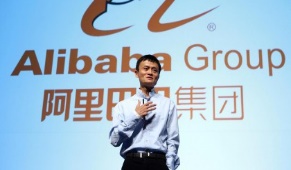 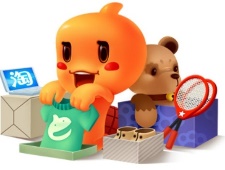 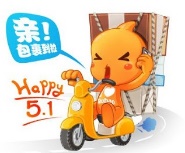 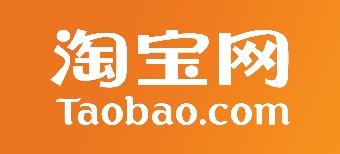 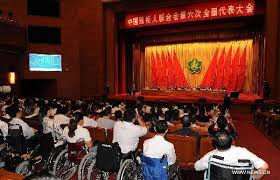 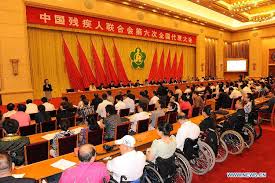 	Taobao (เถาเป่า) หนึ่งในช่องทางการค้าหลักของอาลีบาบา กรุ๊ป ได้ขยายบทบาทในการช่วยเหลือผู้พิการให้เริ่มต้นธุรกิจขนาดย่อม และประกอบอาชีพเปิดร้านค้าออนไลน์บน Taobao ภายใต้ความมุ่งมั่นที่จะผลักดันให้ทุกคนสามารถมีส่วนร่วมในภาคธุรกิจการค้าได้อย่างเท่าเทียมกันยิ่งขึ้น 	ตามรายงานล่าสุดโดย AliResearch และ สหพันธ์คนพิการแห่งประเทศจีน (China Disabled Persons’ Federation) มีร้านค้าบน Taobao กว่า ๑๖๐,๐๐๐ ร้านที่ดำเนินงานโดยผู้พิการ ระหว่างเดือนเมษายน๒๕๕๙ ถึงเดือนมีนาคม ๒๕๖๐ โดยภายในระยะเวลาดังกล่าว ร้านค้าเหล่านี้สร้างมูลค่ายอดขายรวมกันทั้งสิ้นถึง ๑๒,๔๐๐ ล้านหยวน เนื่องจากการเปิดร้านค้าออนไลน์มีต้นทุนที่ไม่สูงมากนัก ผู้พิการจึงสามารถเริ่มต้นธุรกิจของตนเองบนช่องทาง Taobao ได้ด้วยแรงสนับสนุนจากอาลีบาบา ไม่ว่าจะเป็นขั้นตอนการเปิดร้านค้าออนไลน์ที่รวดเร็ว ฉับไว บริการส่วนลดต่างๆ และการจัดอบรมเพื่อส่งเสริมให้ผู้พิการสามารถเริ่มต้นและสร้างการเติบโตให้ธุรกิจต่อไป 	 “Taobao เป็นแพลตฟอร์มที่ยอดเยี่ยมในการช่วยให้หลายๆ คนรวมถึงผู้พิการ ได้ทำตามความฝันในการเป็นเจ้าของกิจการของตนเอง”  นางเจิ้งหราน อดีตผู้ชนะการแข่งขันวีลแชร์บาสเก็ตบอลประจำชาติกล่าว เมื่อวัย ๓๐ ปี นางเจิ้งหรานได้ประสบความสำเร็จในการเปิดร้านค้าออนไลน์ของตนเองบน Taobao ในปี ๒๕๕๓ โดยใช้ชื่อร้านค้าว่า “เครซี่ วีลแชร์” และจำหน่ายเก้าอี้รถเข็นและสินค้าอื่นๆ ที่เกี่ยวข้อง 	ทั้งนี้ ผู้ประกอบการที่มีความพิการส่วนใหญ่บนช่องทาง Taobao มีอายุระหว่าง ๓๖–๕๐ ปี โดยผู้ที่มีอายุเกิน ๕๐ ปีสร้างยอดขายมากถึง ๑ ใน ๓ ของยอดขายทั้งหมดโดยกลุ่มผู้ประกอบการดังกล่าว เพื่อเดินหน้าสานต่อแนวคิดการเปิดโลกการค้าสำหรับทุกคนของอาลีบาบา Taobao และ Tmall (ทีมอลล์)  ยังหยิบยื่นโอกาสการเข้าถึงบริการต่างๆ อย่างเท่าเทียมกันให้กับผู้ใช้ทุกท่าน โดยนำเทคโนโลยีมาสนับสนุนผู้พิการ เพื่อให้ได้เพลิดเพลินไปกับประสบการณ์การช้อปปิ้งออนไลน์เช่นเดียวกับผู้ใช้งานทั่วไป 	ยกตัวอย่าง เช่น อาลีบาบาได้พัฒนาซอฟต์แวร์สำหรับผู้ใช้งาน Taobao และ Tmall เพื่อช่วยให้ผู้ที่มีความบกพร่องทางสายตากว่า๒๗๐,๐๐๐ รายสามารถสั่งซื้อสินค้าออนไลน์ได้อย่างราบรื่น รวมทั้งช่วยให้ผู้ประกอบการที่มีความบกพร่องทางสายตากว่า ๑๖,๐๐๐ รายได้เปิดร้านค้าของตนเองบน Taobao ตามรายงานเผยว่าตั้งเดือนเมษายน ๒๕๕๙ ถึงเดือนมีนาคม ๒๕๖๐ มีผู้พิการมากถึง ๒.๔๖ ล้านคนที่สั่งซื้อสินค้าผ่านทางช่องทางTaobao และ Tmall โดยมียอดขายรวมทั้งหมด ๒๒,๑๐๐ ล้านหยวน (บางกอกทูเดย์ออนไลน์/มูลนิธิพัฒนาคนพิการไทย ๒๙ พ.ค.๖๐)เชิญ...คนพิการสมัครร่วมโครงการ “ทุนการศึกษาอีซูซุเพื่อคนพิการ” ประจำปี ๒๕๖๐         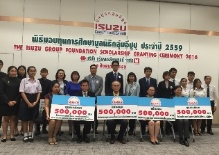 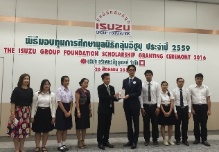 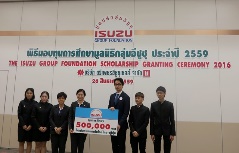 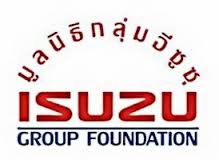 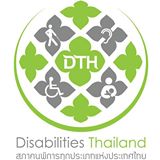 	มูลนิธิกลุ่มอีซูซุ มีนโยบายสนับสนุนทางด้านการศึกษาโดยได้มอบทุนการศึกษาเพื่อช่วยเหลือนักเรียนนิสิตและนักศึกษาทั่วประเทศที่ขาดแคลนทุนทรัพย์เป็นประจำทุกปี    ในปี ๒๕๔๒  มูลนิธิฯ ได้ริเริ่มโครงการ “ทุนการศึกษาอีซูซุเพื่อคนพิการ”  ขึ้นเป็นครั้งแรก    โดยได้รับความร่วมมือจากสภาคนพิการทุกประเภทแห่งประเทศไทยซึ่งเป็นศูนย์กลางประสานงาน    คนพิการทั่วประเทศในการพิจารณาคัดเลือกผู้รับทุนจนถึงปัจจุบันมูลนิธิฯได้เพิ่มทุน     เพื่อเป็นการขยายโอกาสทางการศึกษาให้แก่ผู้พิการอย่างต่อเนื่อง ทั้งในระดับอุดมศึกษา ระดับมัธยมศึกษาตอนปลายและระดับอาชีวศึกษาและในปี๒๕๖๐ มูลนิธิกลุ่มอีซูซุ ได้กำหนดเปิดรับคนพิการเข้าสมัครเพื่อขอรับทุน ตั้งแต่วันนี้ – ๓๐  กรกฎาคม  ๒๕๖๐   สอบถามข้อมูลเพิ่มเติม  สมาคมสภาคนพิการทุกประเภทแห่งประเทศไทย คุณศิริรัช  ไชยรัตน์ โทรศัพท์ /โทรสาร  ๐-๒๓๕๔-๕๓๔๙  ,  ๐๙๑-๕๖๓-๔๙๖๖  มูลนิธิกลุ่มอีซูซุ   คุณภาวินี ศรีสุธรรม/ คุณภวิกา  ชัยภาสกรสกุล โทร. ๐-๒๙๖๖-๒๑๑๑ ต่อ ๓๓๖๕ / ๓๓๕๕ สายตรง ๐-๒๙๖๖-๒๑๘๘-๙๐  โทรสาร ๐-๒๕๑๓-๖๘๖๓,๐-๒๙๖๖-๒๒๙๗ ประกาศผล   ภายในวันที่ ๑๕ เดือนสิงหาคม ที่สภาคนพิการทุกประเภทแห่งประเทศไทย     (สภาคนพิการทุกประเภทแห่งประเทศไทย/มูลนิธิพัฒนาคนพิการไทย ๐๖ มิ.ย.๖๐)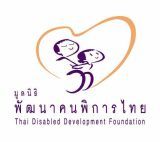 รายนามกรรมการมูลนิธิพัฒนาคนพิการไทย นายชูศักดิ์ จันทยานนท์ - ที่ปรึกษา   นายสำเริง    วิระชะนัง   -  ที่ปรึกษา  นางสาวกัญจนา ศิลปอาชา - ประธานกรรมการ นางขนิษฐา เทวินทรภักติ -  รองประธานกรรมการ นายธีรวัฒน์  ศรีปฐมสวัสดิ์ - กรรมการ นายศุภชีพ ดิษเทศ - กรรมการ  อธิบดีกรมส่งเสริมและพัฒนาคุณภาพชีวิตคนพิการ - กรรมการ อธิบดีกรมการแพทย์ - กรรมการ เลขาธิการคณะกรรมการการศึกษาขั้นพื้นฐาน - กรรมการ  อธิบดีกรมพลศึกษา - กรรมการ  นายนิกร จำนง  - กรรมการและเหรัญญิก   - นายวีระศักดิ์ โควสุรัตน์ - กรรมการและเลขาธิการ  นายสุภรธรรม  มงคลสวัสดิ์ - กรรมการและผู้ช่วยเลขาธิการ